Перечень внесения изменений в карту градостроительного зонирования Правил землепользования и застройки Марковского городского поселения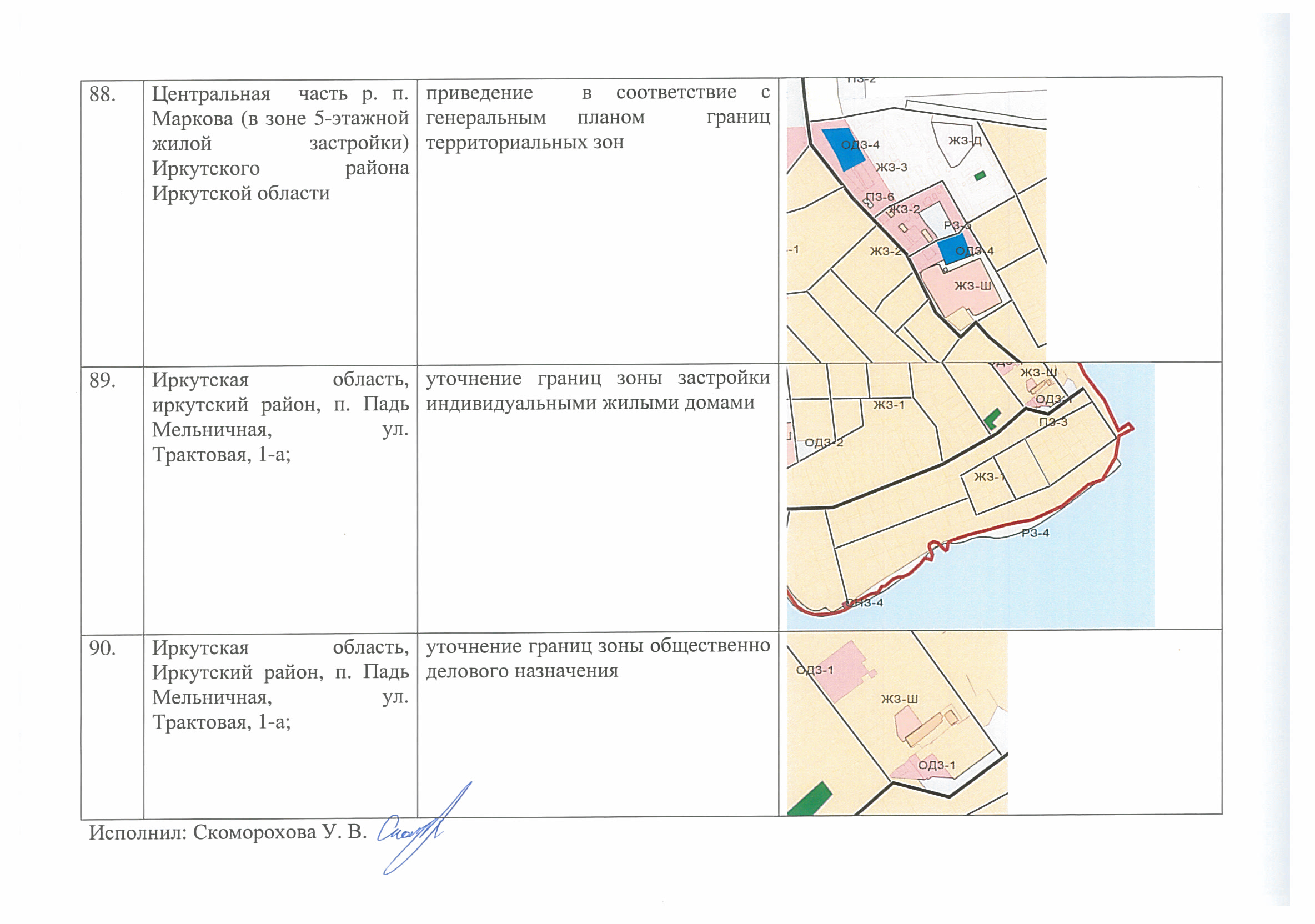 № п/пТерритория Вид внесения изменений Схема1Иркутский район, 3,5 км южнее п. Марково- территория КФХ СтелькиныхИзменение территориальной зоны сельскохозяйственных угодий  на зону для ведения дачного хозяйства, садоводства и личного подсобного хозяйства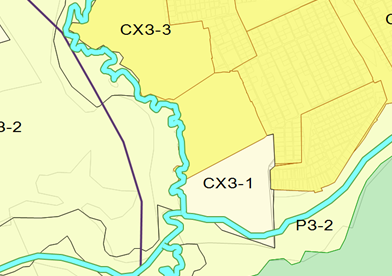 2.Иркутская область, Иркутский район -   территория ДПК «Ромашка» изменение территориальной зоны для ведения дачного хозяйства  на жилую зону застройки среднеэтажными жилыми домами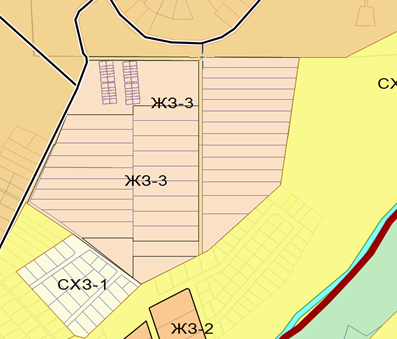 3.Иркутская область, Иркутский район, д. Новогрудинина  -территория КФХ Киреевыхуточнение согласно кадастрового учета территориальной зоны для ведения дачного хозяйства, садоводства и личного подсобного хозяйства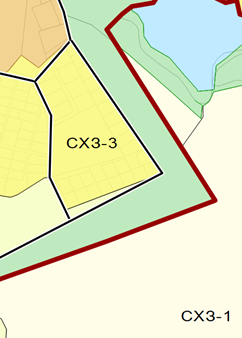 4.Иркутская область, Иркутский район, земли совхоза «Кайский», 2 квартал Баклашихинского лесничества Иркутского межлесхоза;изменение территориальной зоны производственного назначения на жилую зону застройки индивидуальными жилыми домами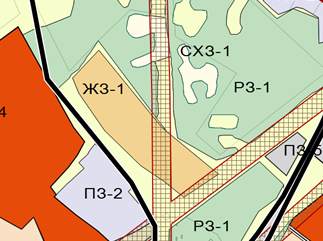 5.Иркутская область, Иркутский район, 11 км трассы М-55 с правой стороны напротив отворота на р. п. Маркова;  изменение территориальной зоны производственного назначения на зону общественно-делового и коммерческого назначения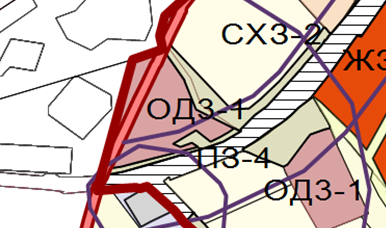 6.Иркутская область, Иркутский район, в районе п. Изумрудный территория ДНТ «Медицинский городок»уточнение согласно  кадастрового учета территориальной зоны для ведения дачного хозяйства, садоводства и личного подсобного хозяйства  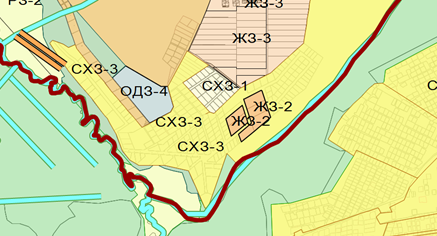 7. территория  ДНТ «Ангара», расположенная  в районе п. Падь Мельничная Иркутского района Иркутской областиуточнение согласно кадастрового учета территориальной зоны для ведения дачного хозяйства, садоводства и личного подсобного  хозяйства  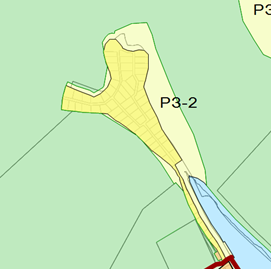 8.Иркутская область, Иркутский район, за микрорайоном Первомайский между участками ГСК № 156 и ДНТ «Стрижи»,размещение  территориальной зоны производственного назначения на территории земельного участка площадью 5944 кв. м.,  для использования для строительства и эксплуатации автостоянки на 150 машин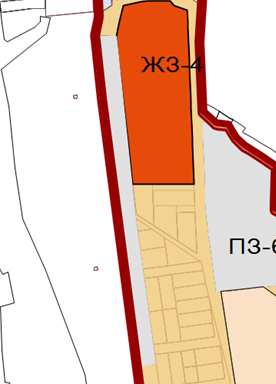 9.Иркутская область, Иркутский район, п. Ново-Иркутский, ул. Саянская, 11А; изменение территориальной зоны застройки индивидуальными жилыми домами на зону производственного назначения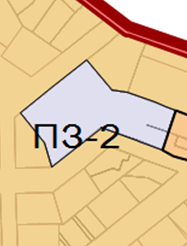 10. Иркутская область, Иркутский район, п. Ново-Иркутский, ул. Окружная, 56изменение территориальной зоны застройки индивидуальными жилыми домами на зону малоэтажной жилой  застройки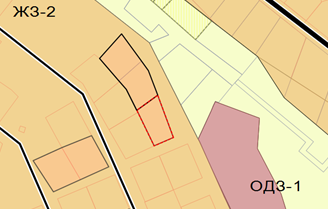 11.Иркутская область, Иркутский район, п. Ново-Иркутский, ул. Солнечная,  15;изменение территориальной зоны застройки индивидуальными жилыми домами на зону малоэтажной жилой  застройки 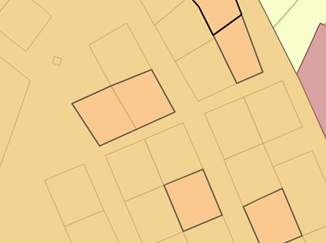 12.Иркутская область, Иркутский район, п. Ново-Иркутский, ул. Янтарная, 16;изменение территориальной зоны застройки индивидуальными жилыми домами на зону малоэтажной жилой  застройки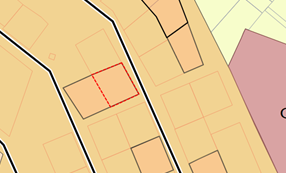 13.Иркутская область, Иркутский район, п. Ново-Иркутский, ул. Янтарная, 19;  изменение территориальной зоны застройки индивидуальными жилыми домами на зону малоэтажной жилой  застройки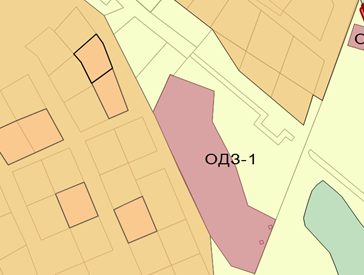 14.Иркутская область, Иркутский район, п. Ново-Иркутский, ул. Нефритовая, 2А;изменение территориальной зоны застройки индивидуальными жилыми домами на зону малоэтажной жилой  застройки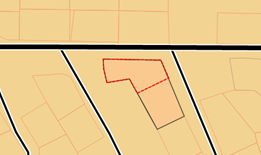 15. Иркутская область, Иркутский район, п. Ново-Иркутский, ул. Янтарная, 20;изменение территориальной зоны застройки индивидуальными жилыми домами на зону малоэтажной жилой  застройки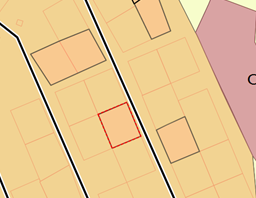 16.Иркутская область, Иркутский район, п. Ново-Иркутский, ул. Нефритовая, 2;изменение территориальной зоны застройки индивидуальными жилыми домами на зону малоэтажной жилой  застройки17.Иркутская область, Иркутский район, южнее р. п. Маркова и земельным участком фермерского хозяйства «Родник»  Фролова Эдуарда Ивановича изменение территориальной зоны рекреационного назначения  на зону застройки индивидуальными жилыми домами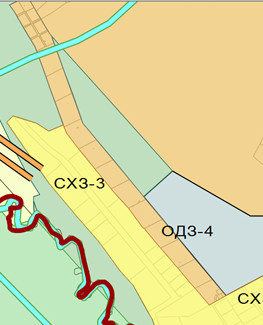 18.Иркутская область, Иркутский район, п. Ново-Иркутский, ул. Окружная, 52;изменение территориальной зоны застройки индивидуальными жилыми домами на зону малоэтажной жилой  застройки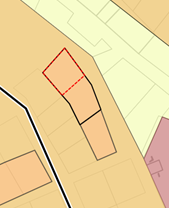 19.Иркутская область, Иркутский район, п. Ново-Иркутский, ул. Окружная, 54;изменение территориальной зоны застройки индивидуальными жилыми домами на зону малоэтажной жилой  застройки20. Иркутская область, Иркутский район, в районе микрорайона Университетский, за исключением земельных участков,  расположенных в охранной зоне линии ЛЭП изменение территориальной зоны рекреационного назначения  на зону ведения дачного хозяйства, садоводства и  личного подсобного хозяйства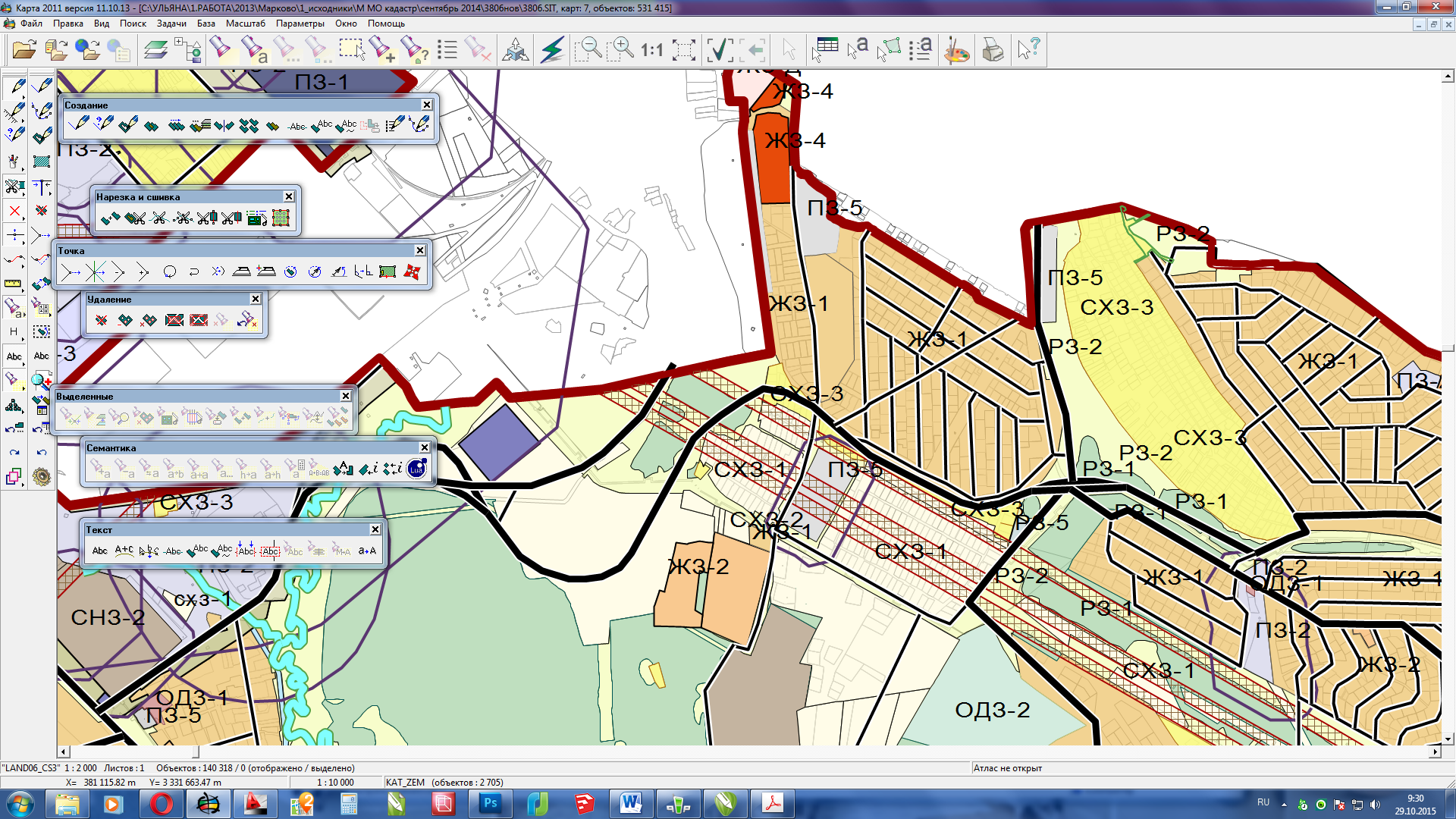 21.Иркутская область, Иркутский район, южнее Академгородка (поселок Ново-Иркутский, 1-я очередь)изменение территориальной зоны застройки индивидуальными жилыми домами на зону застройки среднеэтажными  жилыми  домами на территории   земельного участка  площадью 9 000 кв. м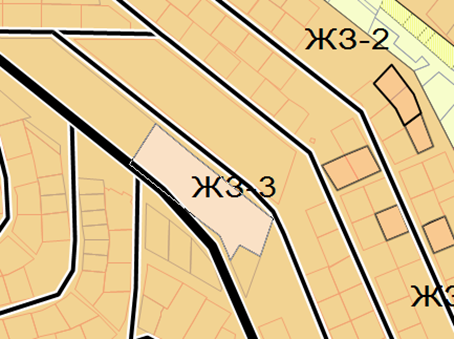 22.территория земельных участков, расположенных на поле «Анисимово» Иркутского района Иркутской областиизменение территориальной зоны сельскохозяйственных угодий на зону ведения дачного хозяйства, садоводства и  личного подсобного хозяйства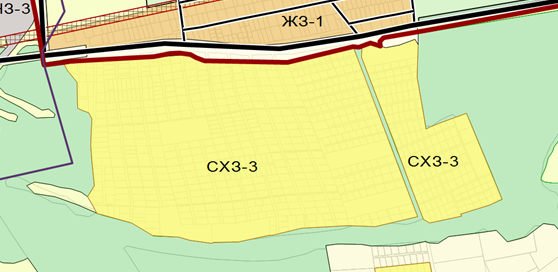 23.территория  земельных участков, расположенных: Иркутская область, Иркутский район, падь «Государева Ложа»; изменение территориальной зоны объектов общественно делового и коммерческого назначения  на зону объектов инженерной и транспортной инфраструктуры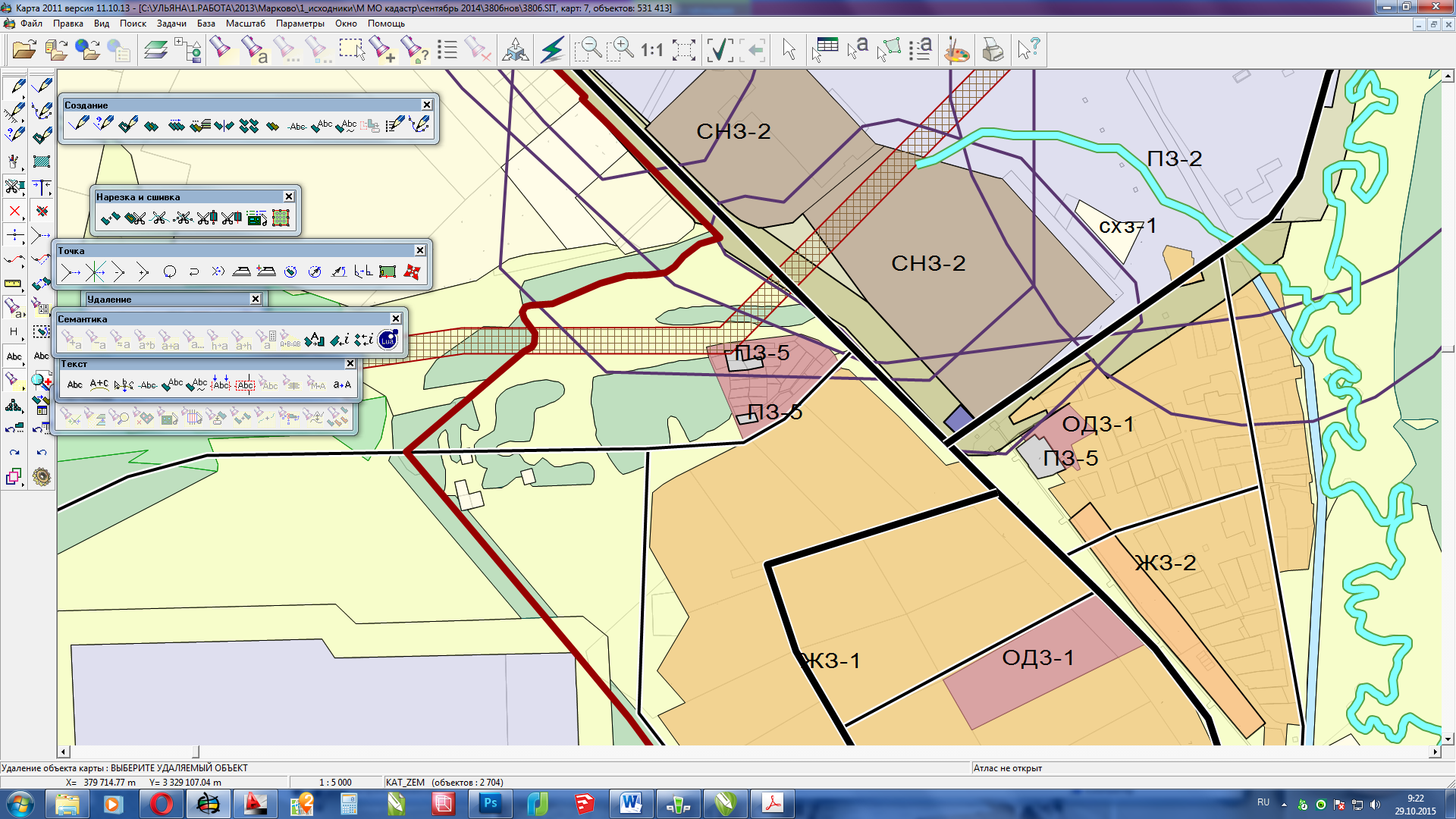 24.Иркутская область, Иркутский район, восточнее п. Николов Посад, уч. 2, Березовый, Кузьмиха; изменение территориальной зоны производственного назначения на жилую зону застройки многоэтажными  жилыми  домами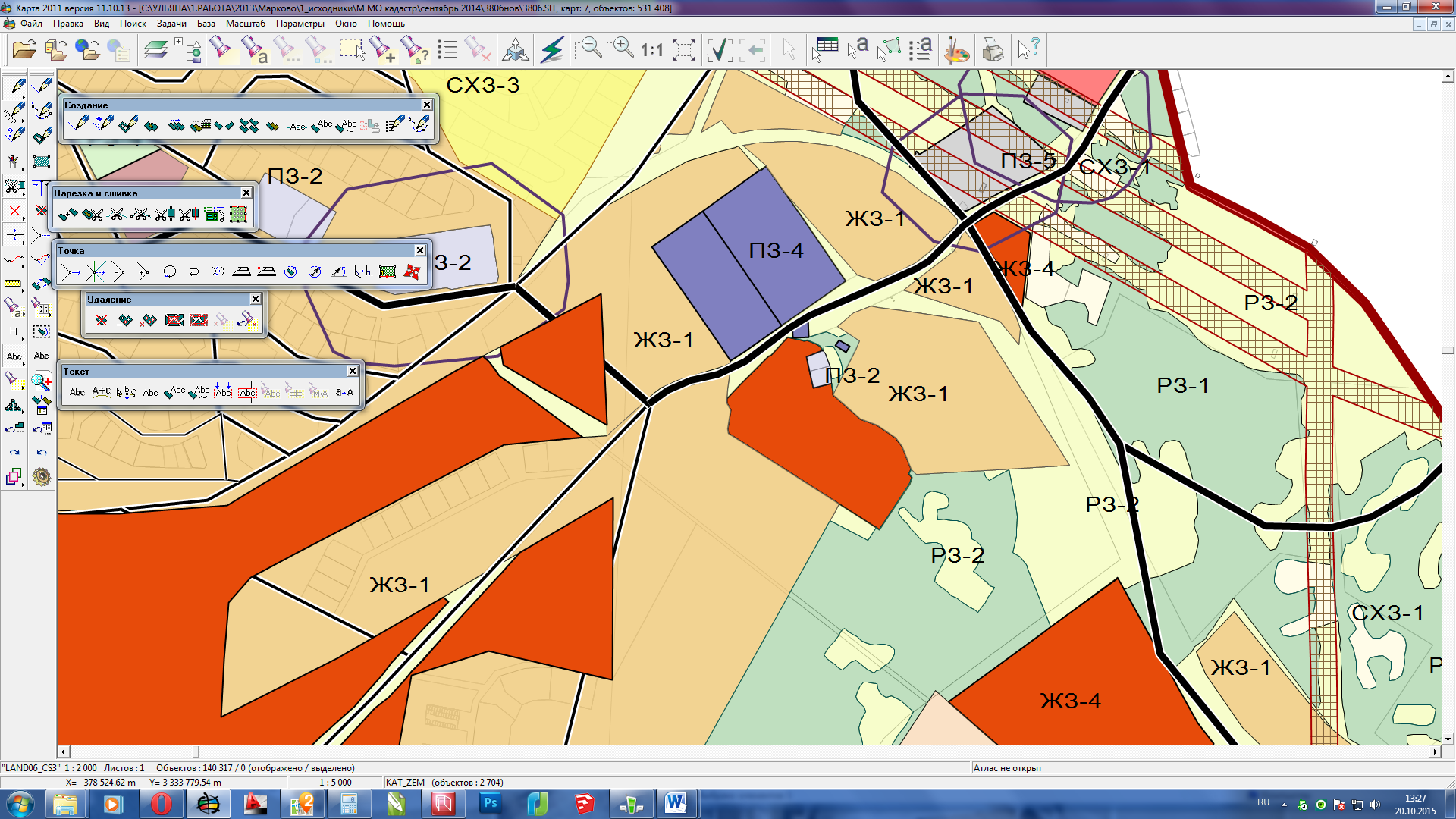 25.территория, прилегающая  к юго-восточной границе ДНТ «Защитник» Иркутского района Иркутской области;изменение территориальной зоны застройки индивидуальными жилыми домами на зону   ведения дачного хозяйства, садоводства и личного подсобного хозяйства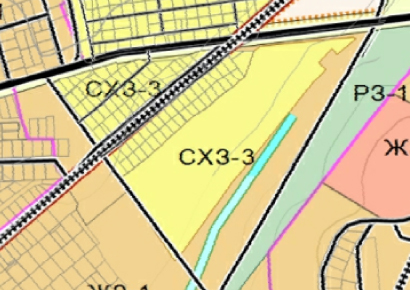 26.Иркутская область, Иркутский район  вдоль автодороги микрорайона   Первомайский;  уточнение  согласно кадастрового учета территориальной зоны объектов инженерной и транспортной инфраструктуры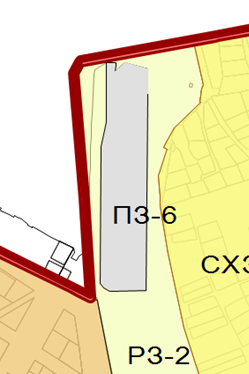 27.Иркутская область, Иркутский район, в районе микрорайона Первомайский с левой стороны автодороги на п. Сергиев Посад;изменение территориальной зоны рекреационного назначения на зону объектов инженерной и транспортной инфраструктуры28.территория,   расположенная в районе ГК -43 р. п. Маркова Иркутского района Иркутской области приведение ПЗЗ в соответствие с генеральным планом, утвержденным решением Думы Марковского МО № 25-130 от 04.06.2014 г.  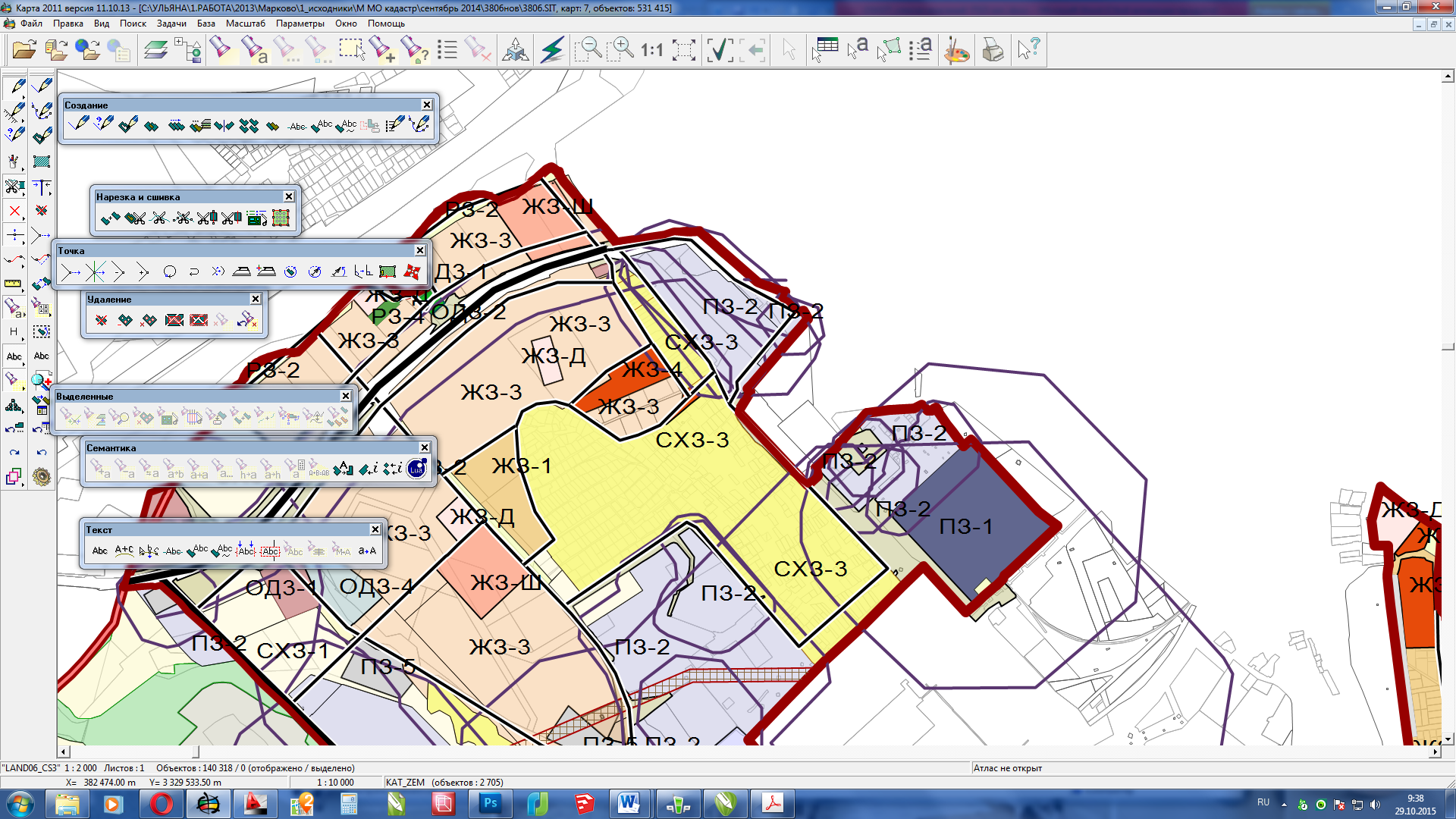 29.Иркутская область, Иркутский район, 0,3 км от северо-восточной окраины р. п. Маркова;уточнение согласно кадастрового учета территориальной зоны под ведение личного подсобного хозяйства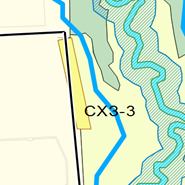 30. Иркутская область, Иркутский район, р. п. Маркова, ул. Совхозная, 1;уточнение  согласно кадастрового учета территориальной зоны объектов инженерной и транспортной инфраструктуры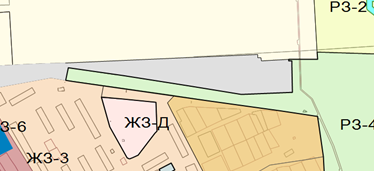 31.территория микрорайона Изумрудный р. п. Марковаизменение места размещение территориальной зоны размещения   дошкольных учреждений - размещение её на территории  зоны размещения объектов  начального и среднего общего образования,  внешкольных учреждений 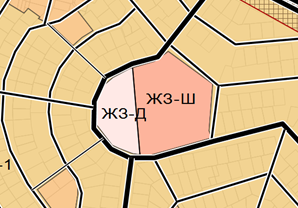 32.территория земельного участка площадью 8 га, расположенного  в заливе Ерши Иркутского района Иркутской области уточнение на  карте градостроительного зонирования размещение территориальной зоны, предназначенной для активного отдыха, туризма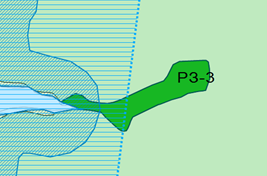 33.территория земельного участка площадью 5 га, расположенного в заливе Ерши  Иркутского районауточнение на  карте градостроительного зонирования размещение территориальной зоны, предназначенной для яхтклуба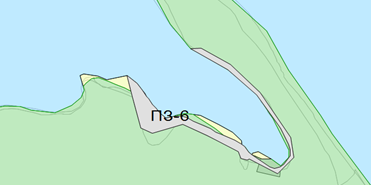 34.территория   земельного участка тепличного комбината АОЗТ «Кайское» и прилегающей  к нему территории;изменение  территориальной зоны сельскохозяйственных угодий  на зону размещения объектов сельскохозяйственного назначения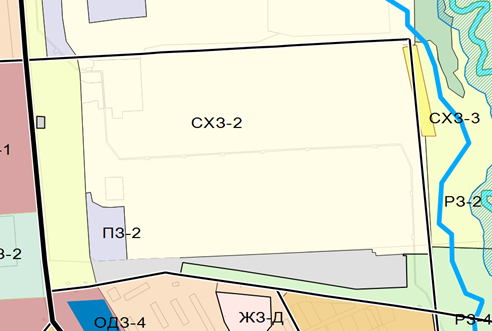 35.территория земельных участков, расположенных по ул. Майская и Сибирская в р. п. Маркова; изменение территориальной  зоны общественно делового,  и коммерческого назначения на зону застройки индивидуальными жилыми домами  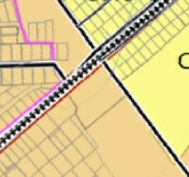 36.Иркутская область, Иркутский район;уточнение согласно кадастрового учета территориальной зоны размещения объектов здравоохранения и социального обеспечения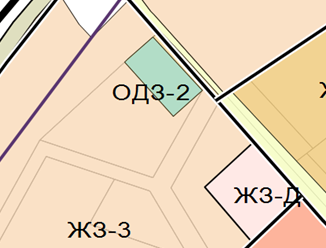 37.Иркутская область, Иркутский район  уточнение согласно кадастрового учета территориальной зоны застройки многоэтажными жилыми домами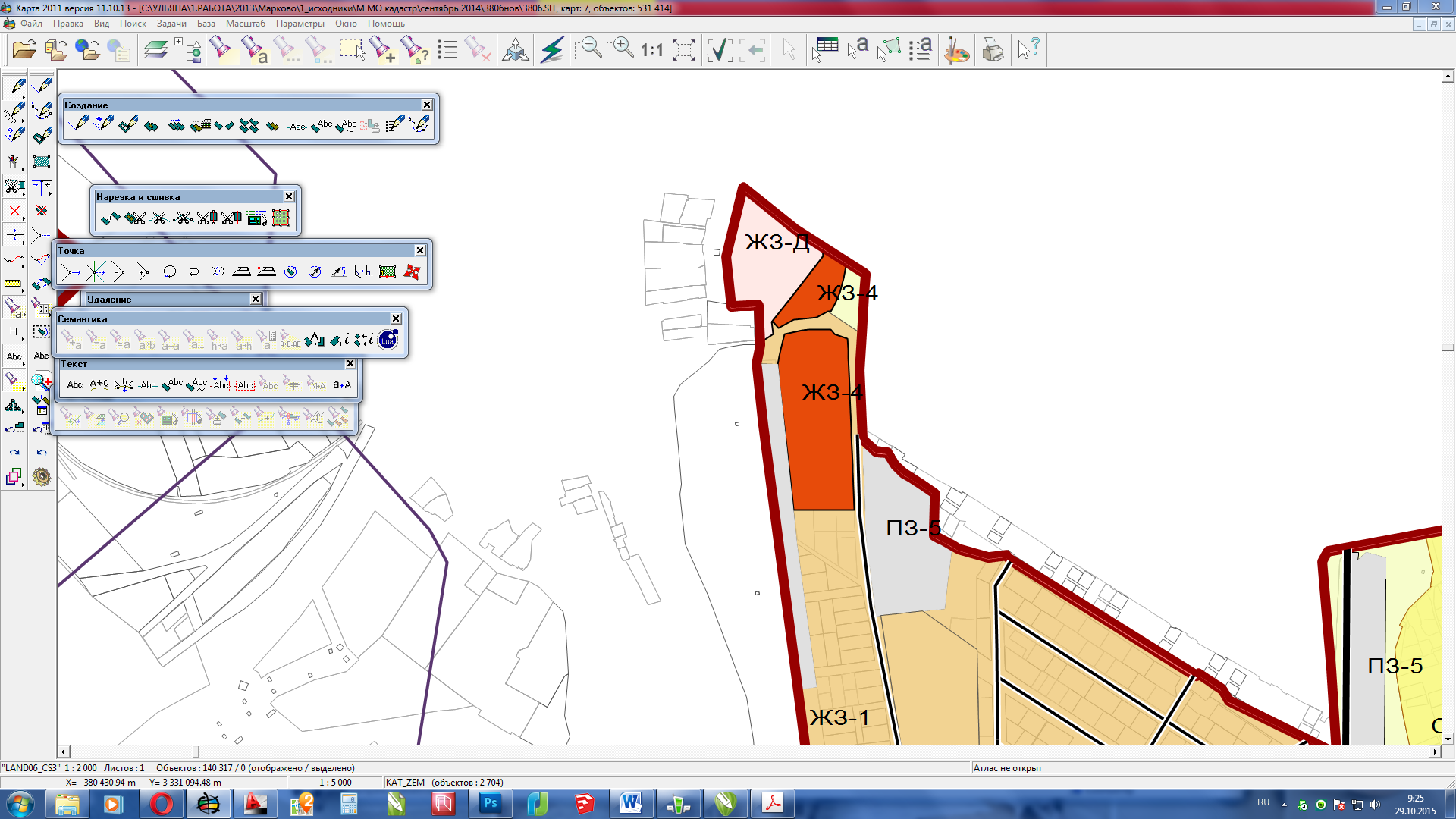 38.часть территории микрорайона Зеленый Берег р. п. Маркова Иркутского района Иркутской области изменение  границ территориальной зоны застройки   многоэтажными  жилыми домами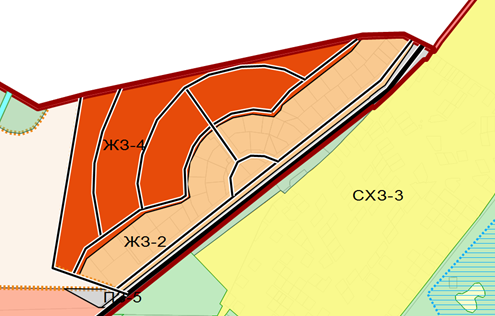 39.Иркутская область, Иркутский район, южнее микрорайона Первомайский, автогаражный кооператив «Металлические гаражи» (в районе микрорайона Сергиев Посад);уточнение согласно кадастрового учета территориальной зоны  объектов инженерной и транспортной инфраструктуры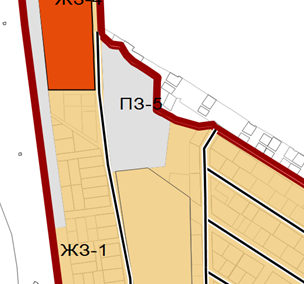 40.на территории    фермы, расположенной в р. п. Маркова;изменение  территориальной зоны производственного назначения  на зону размещения объектов сельскохозяйственного назначения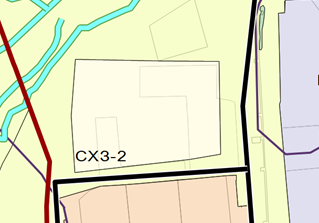 41.Иркутская область, Иркутский  район, п. Березовыйразмещение территориальной зоны застройки многоэтажными жилыми домами;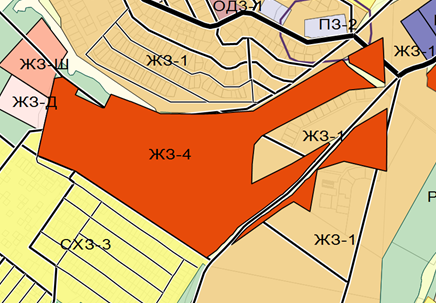 42.Иркутская область, Иркутский район, поле «Забиралово»;изменение территориальной  зоны  сельскохозяйственных угодий на зону ведения дачного хозяйства, садоводства и личного подсобного хозяйства   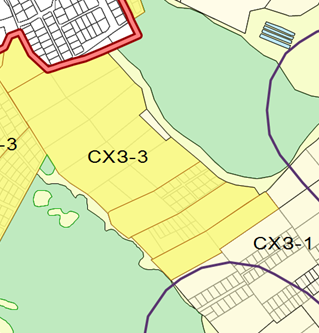 43.территория    земельного   участка, расположенного: Иркутская область, Иркутский район, в 100 м северо-западнее «Юбилейный-2» и земельного участка, расположенного: Иркутская область, Иркутский район, вдоль автодороги м/р Первомайский -Сергиев Посад в 100 м южнее м/р Первомайский; уточнение согласно кадастрового учета   территориальной зоны  объектов инженерной и транспортной инфраструктуры44.территория земельного участка,  расположенного в районе поле «Бетонка»установление территориальной зоны размещения объектов, связанных с обеспечением жизнедеятельности – для размещения пожарного депо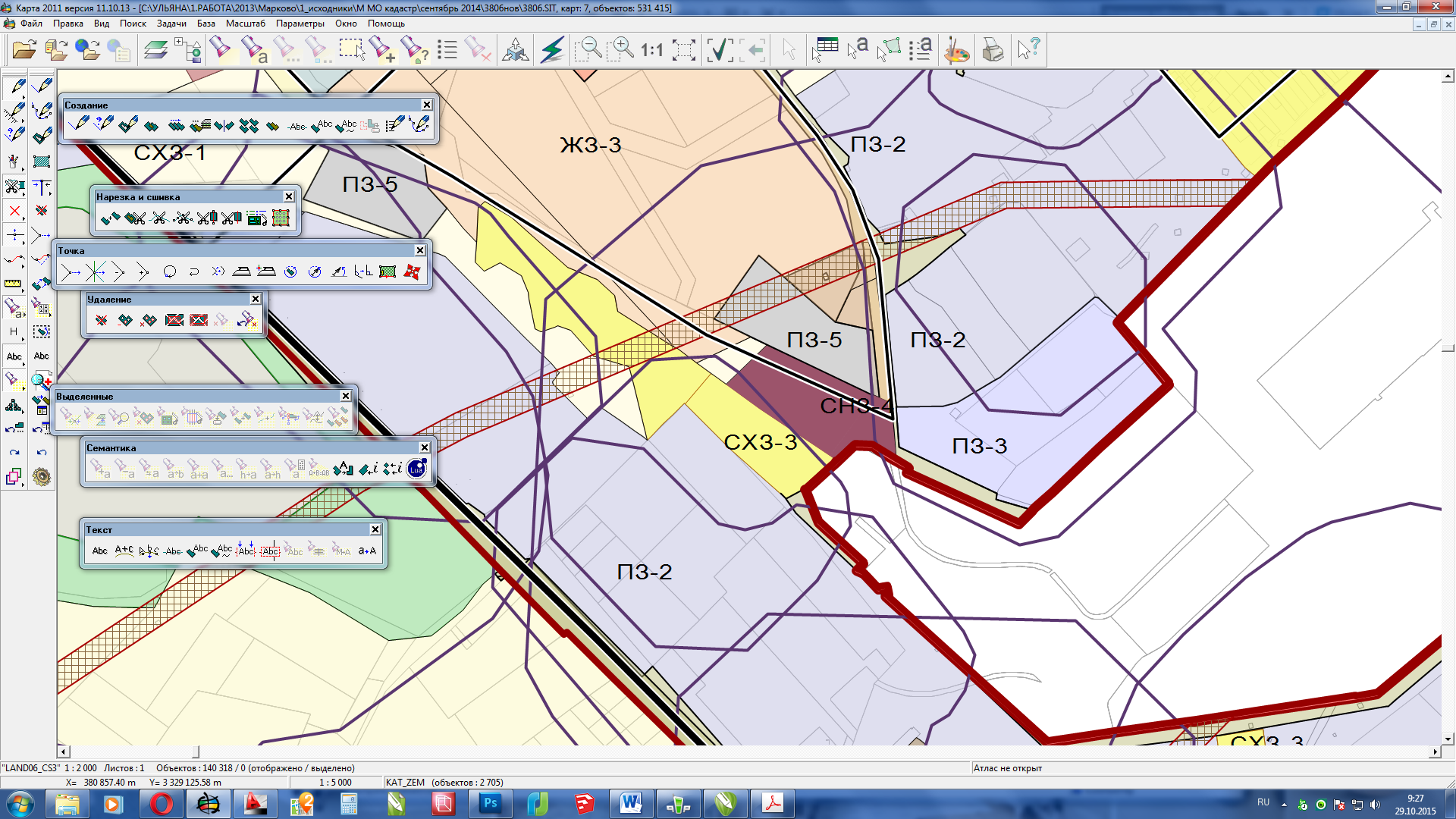 45.территория  земельных участков,  расположенных: Иркутская область, Иркутский район (поле Черепаново)изменение  территориальной зоны  сельскохозяйственных угодий на зону ведения дачного хозяйства, садоводства и  ведения личного подсобного хозяйства 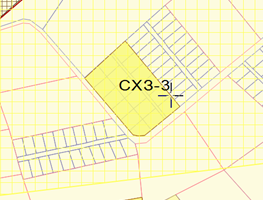 46.территория перспективной застройки  п. Падь Мельничная  расширение территориальной   зоны   застройки индивидуальными жилыми домами и размещение   на данной территории территориальной  зоны  ведения дачного хозяйства садоводства и   личного подсобного хозяйства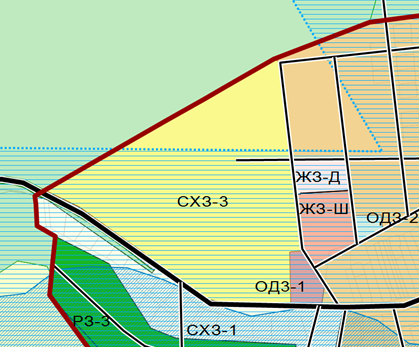 47.часть   территории земельного участка  ООО  «Танар»;изменение территориальной зоны  под многоэтажную жилую застройку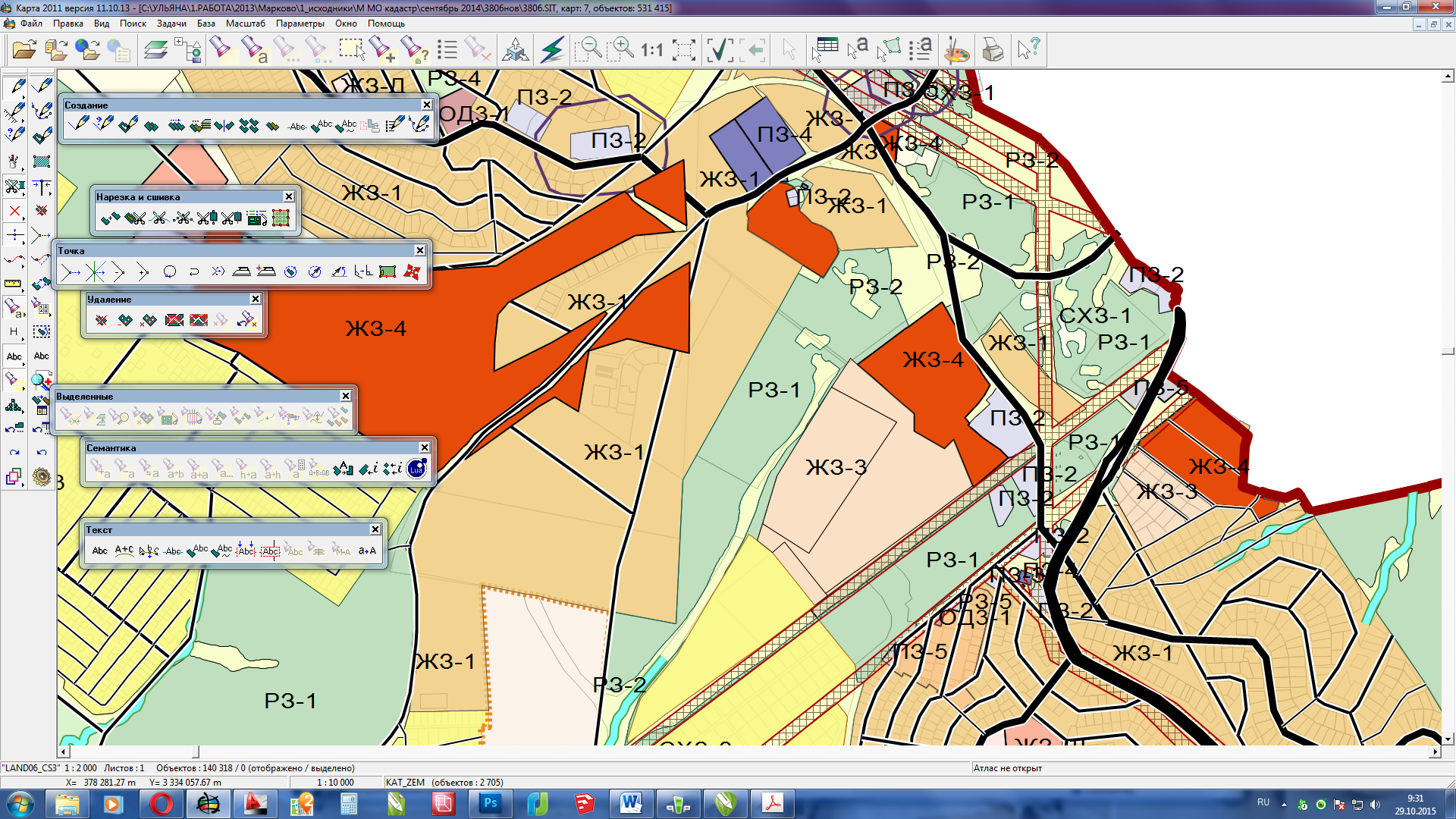 48.Иркутская область, Иркутский район,  на 11,3 км Федеральной автодороги М-55;изменение  территориальной зоны  сельскохозяйственных угодий на зону размещения производственного назначения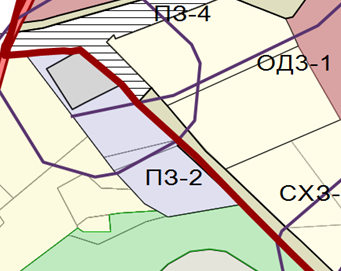 49.Иркутская область, Иркутский район,  на 11,3 км Федеральной автодороги М-55; изменение  территориальной зоны  сельскохозяйственных угодий на зону размещения объектов  делового, общественного и  коммерческого назначения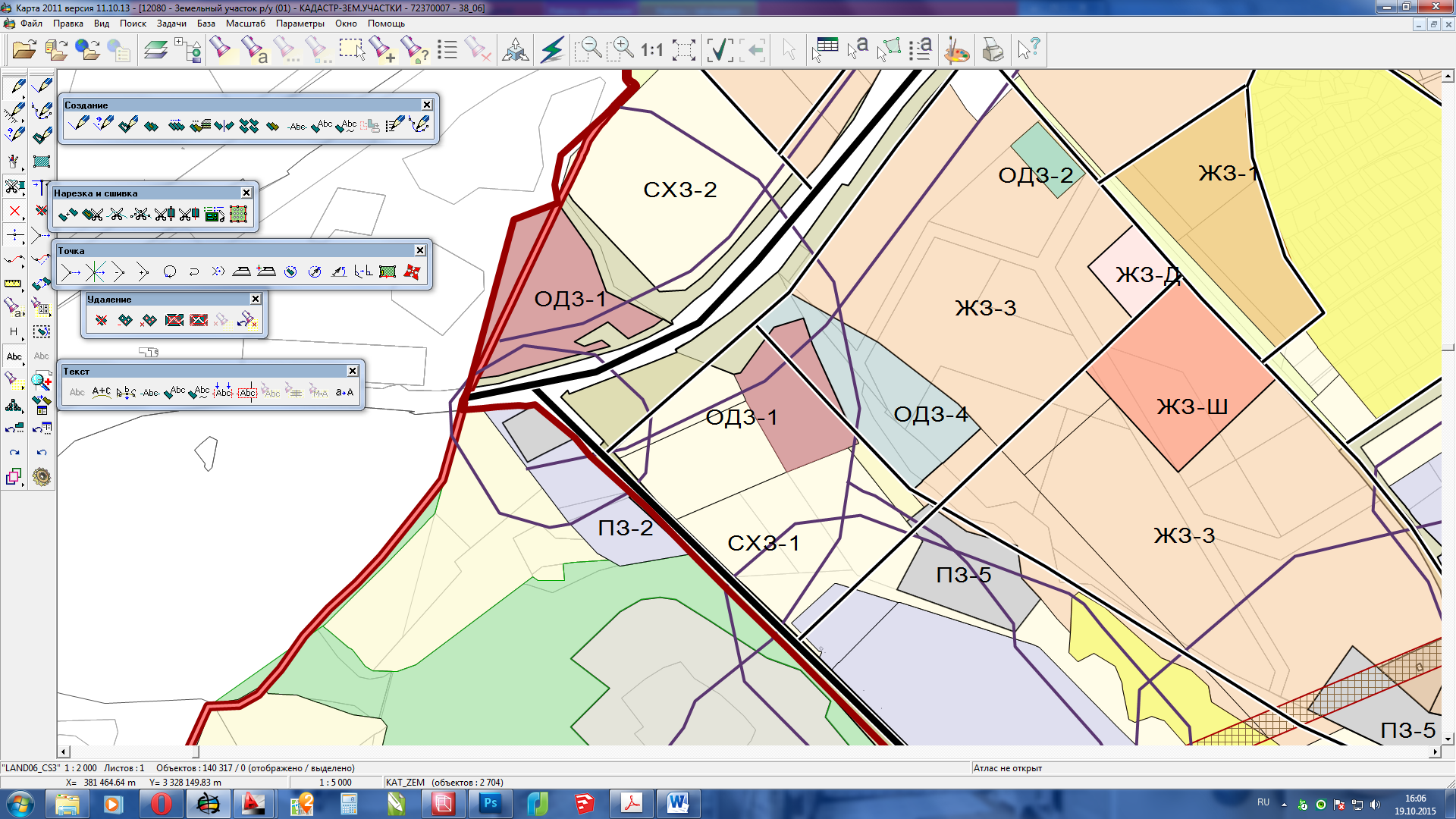 50. Иркутская область, Иркутский район, поле «Черепаново» (левая сторона);изменение территориальной  зоны  сельскохозяйственных угодий на зону ведения дачного хозяйства, садоводства и личного подсобного хозяйства  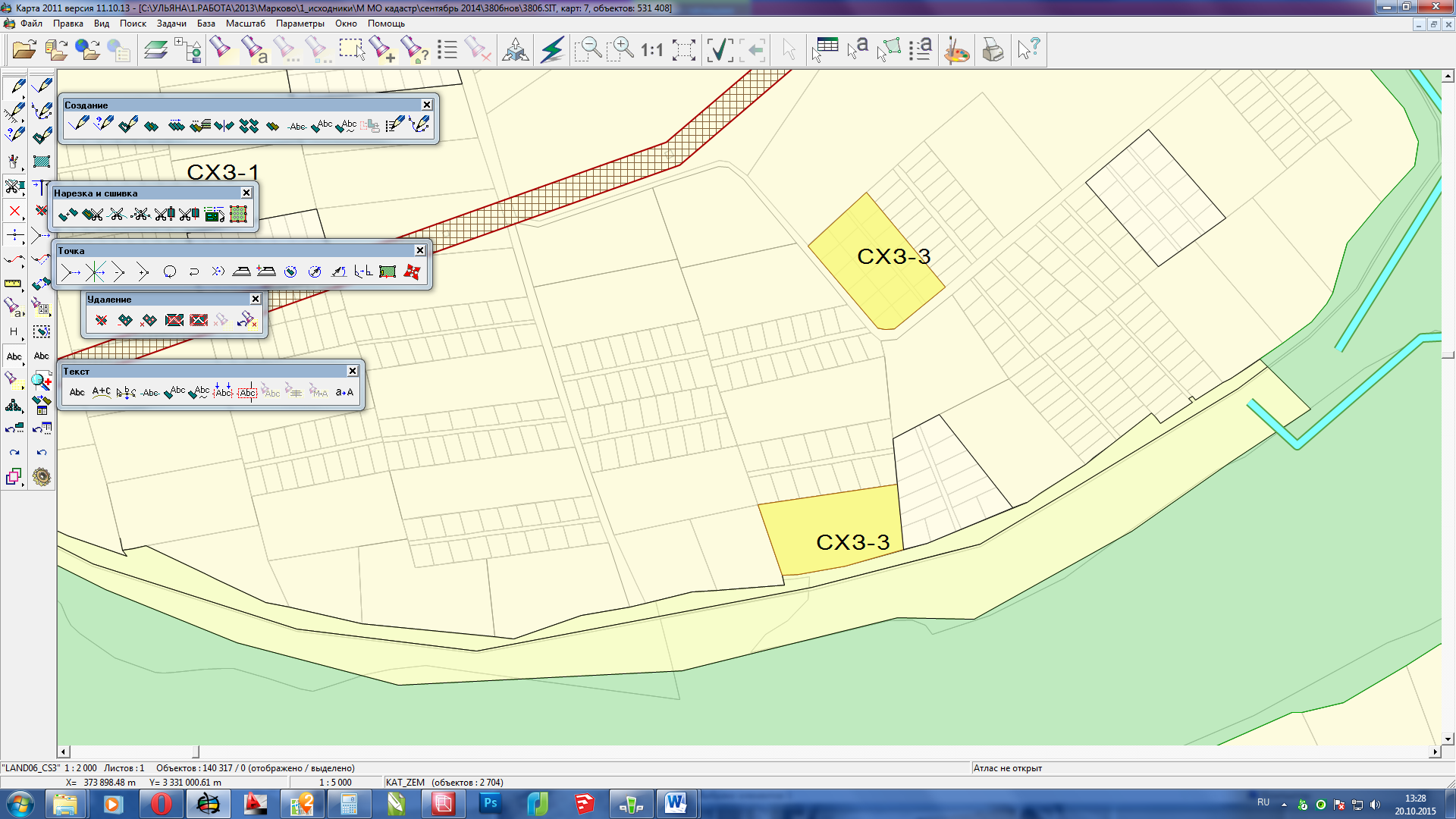 51.Иркутская область, Иркутский район, поле «Черепаново»;изменение территориальной  зоны  сельскохозяйственных угодий на зону ведения дачного хозяйства, садоводства и личного подсобного хозяйства   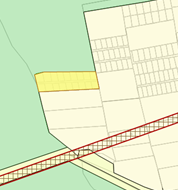 52.Иркутская область, Иркутский район, поле «У Бетонки» правая сторона;изменение  территориальной зоны  рекреационного назначения на зону размещения объектов инженерной и транспортной инфраструктуры53. территория р. п. Маркова Иркутского района Иркутской области размещение подъездной дороги к СНТ «Птица»;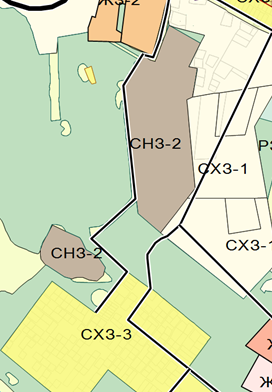 54.Иркутская область, Иркутский район – поле «Забиралово»;изменение  территориальной зоны  сельскохозяйственных угодий на зону ведения дачного хозяйства, садоводства  и  личного подсобного хозяйства  55.территория   земельного участка, расположенного в микрорайоне Изумрудный;  изменение территориальной зоны застройки индивидуальными жилыми домами  на зону размещения объектов общественно делового и коммерческого назначения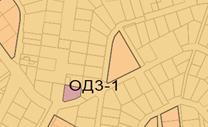 56.Иркутская область, Иркутский район, в районе  п. Изумрудный; изменение территориальной зоны застройки индивидуальными жилыми домами   на зону жилой застройки малоэтажными  жилыми домами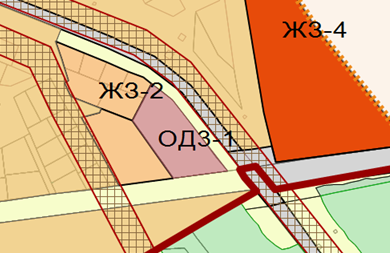 57.Иркутская область, Иркутский район, в районе п. Изумрудный;изменение территориальной  зоны застройки индивидуальными жилыми домами  на зону размещения объектов общественно делового и коммерческого назначения58.территория ул. Окружная   в микрорайоне Ново-Иркутский  р. п. Марковаизменение территориальной зоны рекреационного назначения  на зону размещения общественно-делового и коммерческого назначения  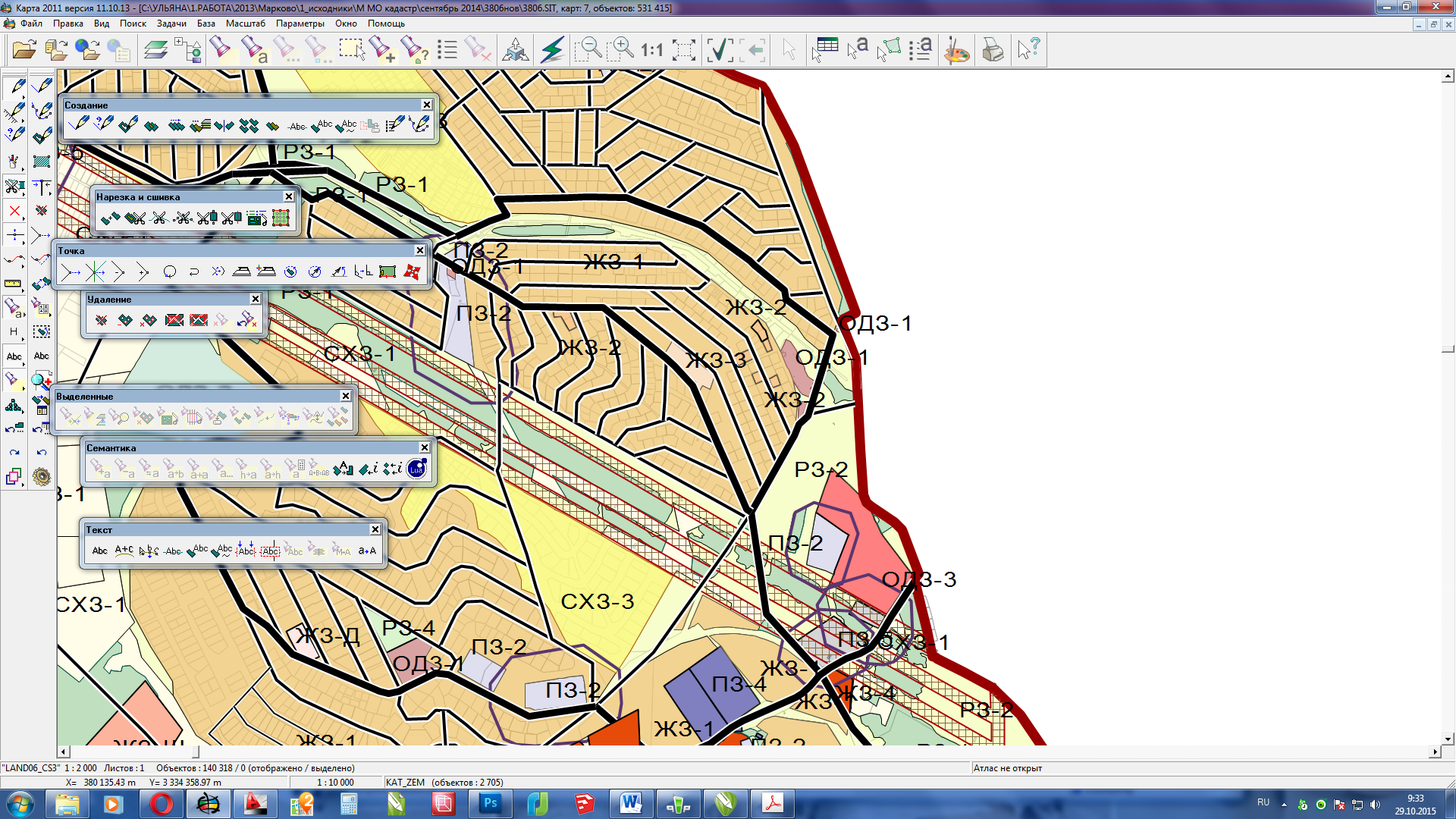 59.Иркутская область, Иркутский район, тер. Забиралово;изменение  территориальной  зоны  сельскохозяйственных угодий на зону ведения дачного хозяйства, садоводства и личного подсобного хозяйства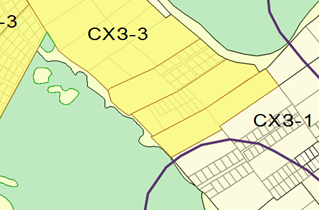 60.Иркутская область, Иркутский  район, р. п. Маркова,  квартал  Рамзана Ахматовича Кадырова, 1 изменение  территориальной зоны  застройки индивидуальными жилыми домами  на зону застройки малоэтажными  жилыми домами  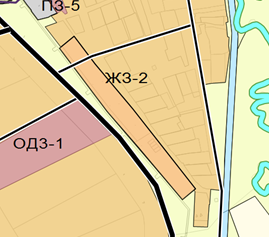 61.территория р. п. Марковаотобразить  на проекте дорогу от р. п. Маркова до школы милиции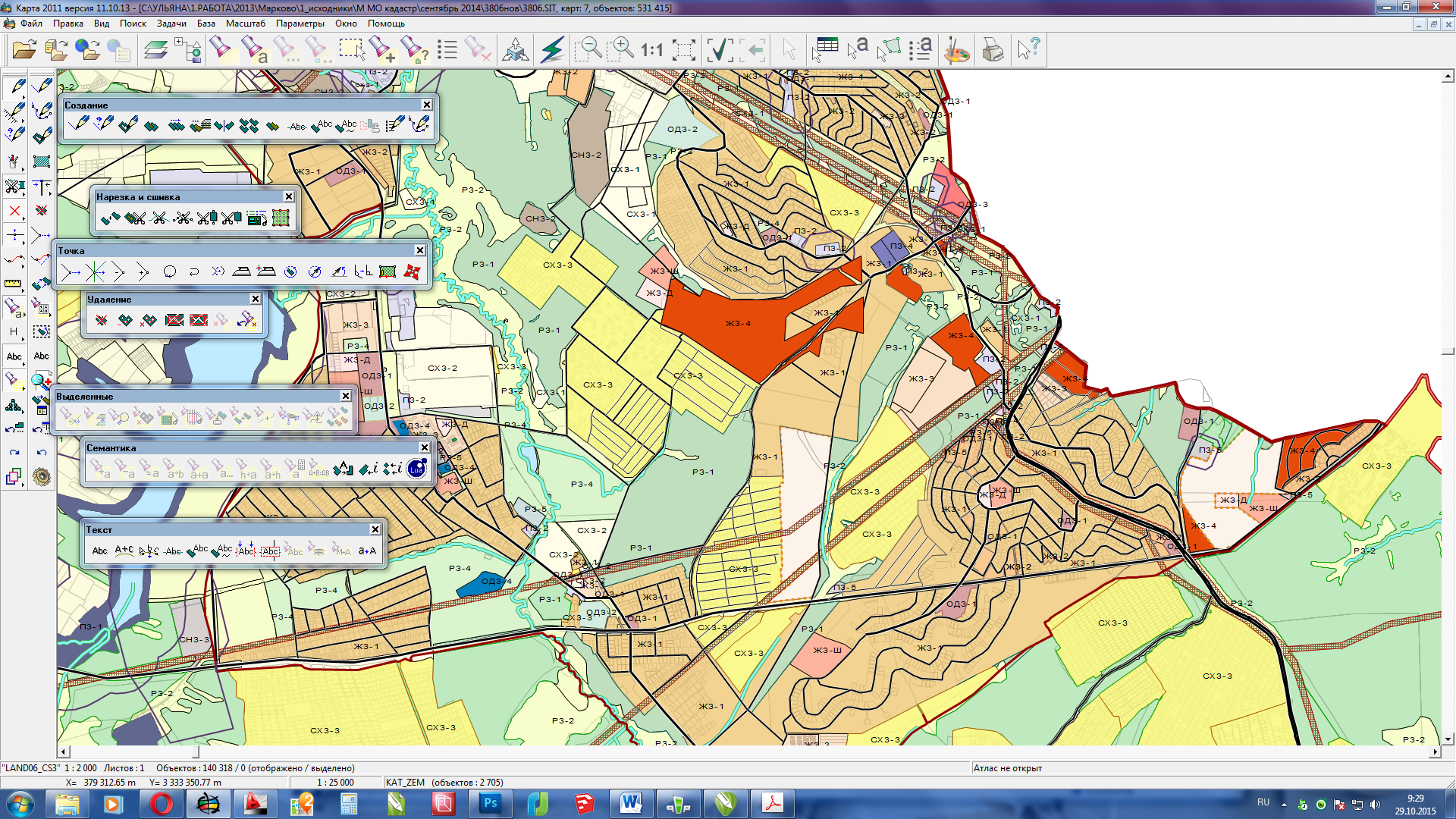 62.районе ДНТ «Полюшко»отобразить на проекте  территориальную зону физкультурно-спортивных объектов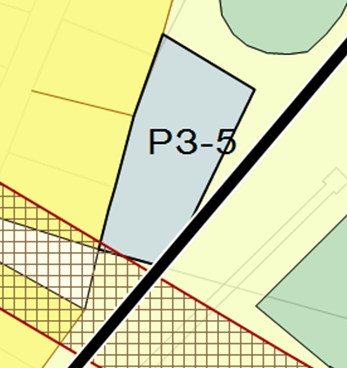 63.территория земельного участка, расположенная    в западной части микрорайона Изумрудный; установить территориальную зону размещения  производственного назначения  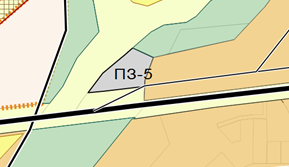 64.территория земельных участков, расположенных в микрорайоне Изумрудный р. п. Марковаизменение территориальной  зоны застройки индивидуальными жилыми домами   на зону жилой застройки малоэтажными  жилыми домами 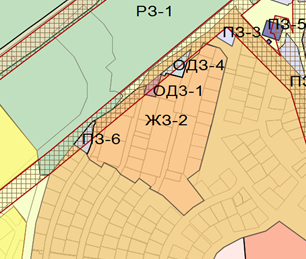 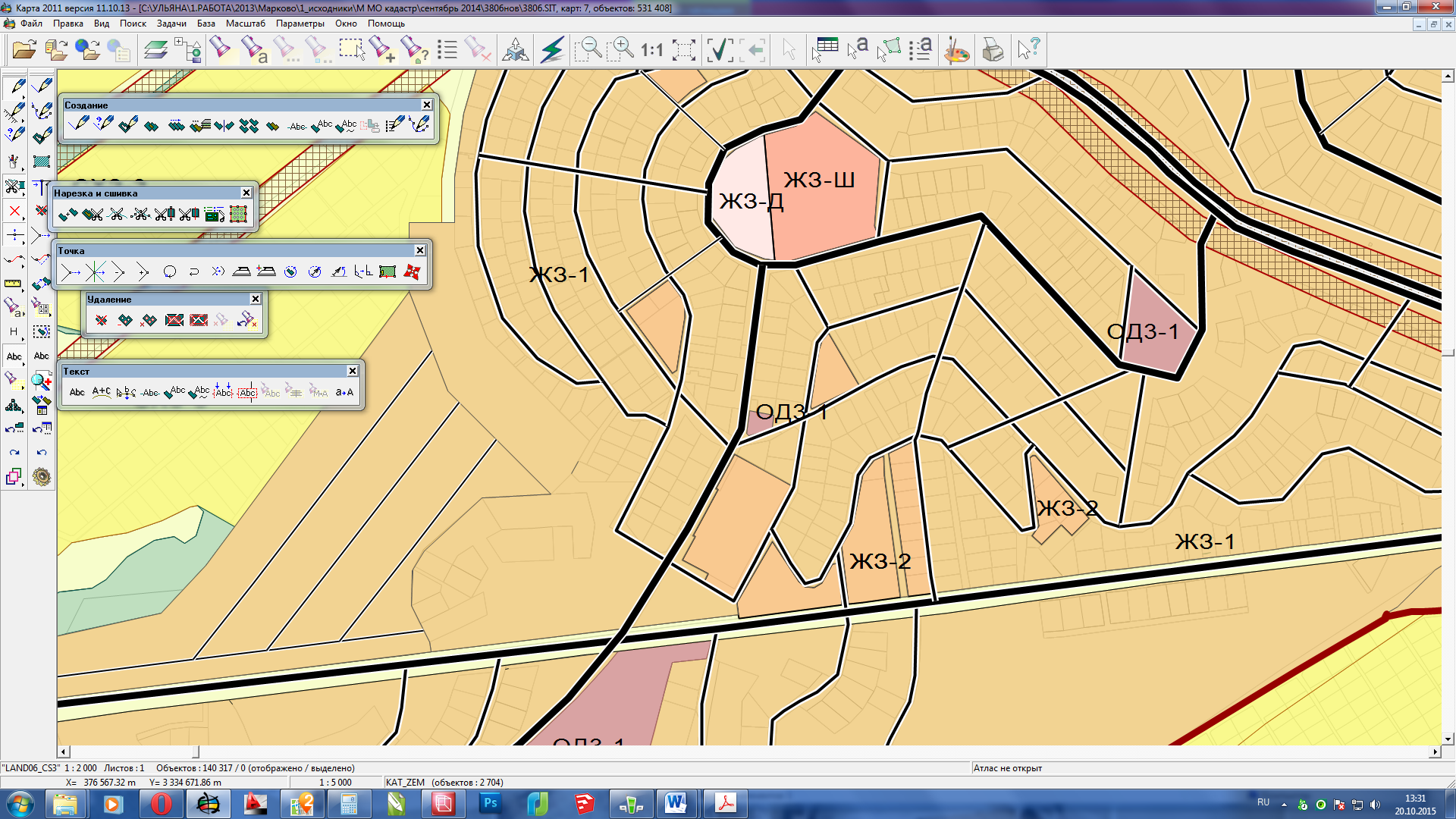 65.  Иркутская  область, Иркутский район, поле «Хлебное»; изменение территориальной зоны  производственного назначения   на зону застройки индивидуальными жилыми домами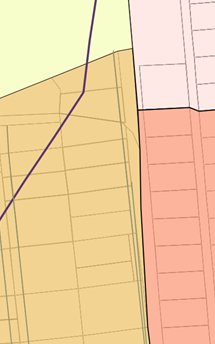 66.Иркутская область, Иркутский район,  п. Березовый;уточнение  согласно кадастрового учета территориальной зоны застройки  многоэтажными жилыми домами  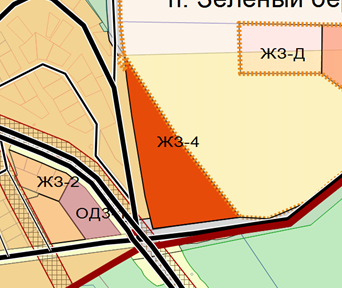 67.территории земельного участка, расположенного: Иркутская область, Иркутский район, за микрорайоном Первомайский г.  Иркутска, ДНП «Стрижи», участок № 1 и   земельного участка, расположенного: Иркутская область, Иркутский район, в районе ДНП «Стрижи»;уточнение  согласно кадастрового учета территориальной зоны   застройку  многоэтажными жилыми  домами  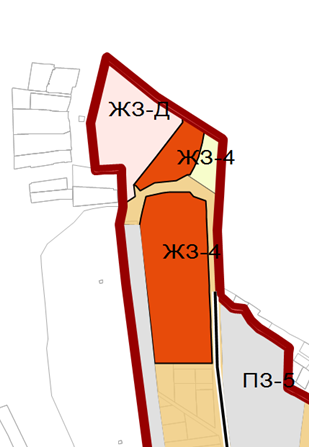 68.Иркутская область, Иркутский район, 3,3 км юго-восточнее р. п. Маркова - на территории ДПК «Ромашка»;изменение территориальной зоны для ведения дачного хозяйства, садоводства и  огородничества  на зону жилой застройки среднеэтажными жилыми домами69.Иркутская область, Иркутский район, 3,3 км юго-восточнее р. п. Маркова - на территории ДПК «Ромашка»;изменение территориальной зоны для ведения дачного хозяйства, садоводства и  огородничества  на зону жилой застройки среднеэтажными жилыми домами70.Иркутский район, р. п. Маркова, ул. Лесная, 2 Б и  ул. Кайская;установить территориальную зону размещения объектов делового, общественного и коммерческого назначения  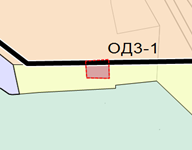 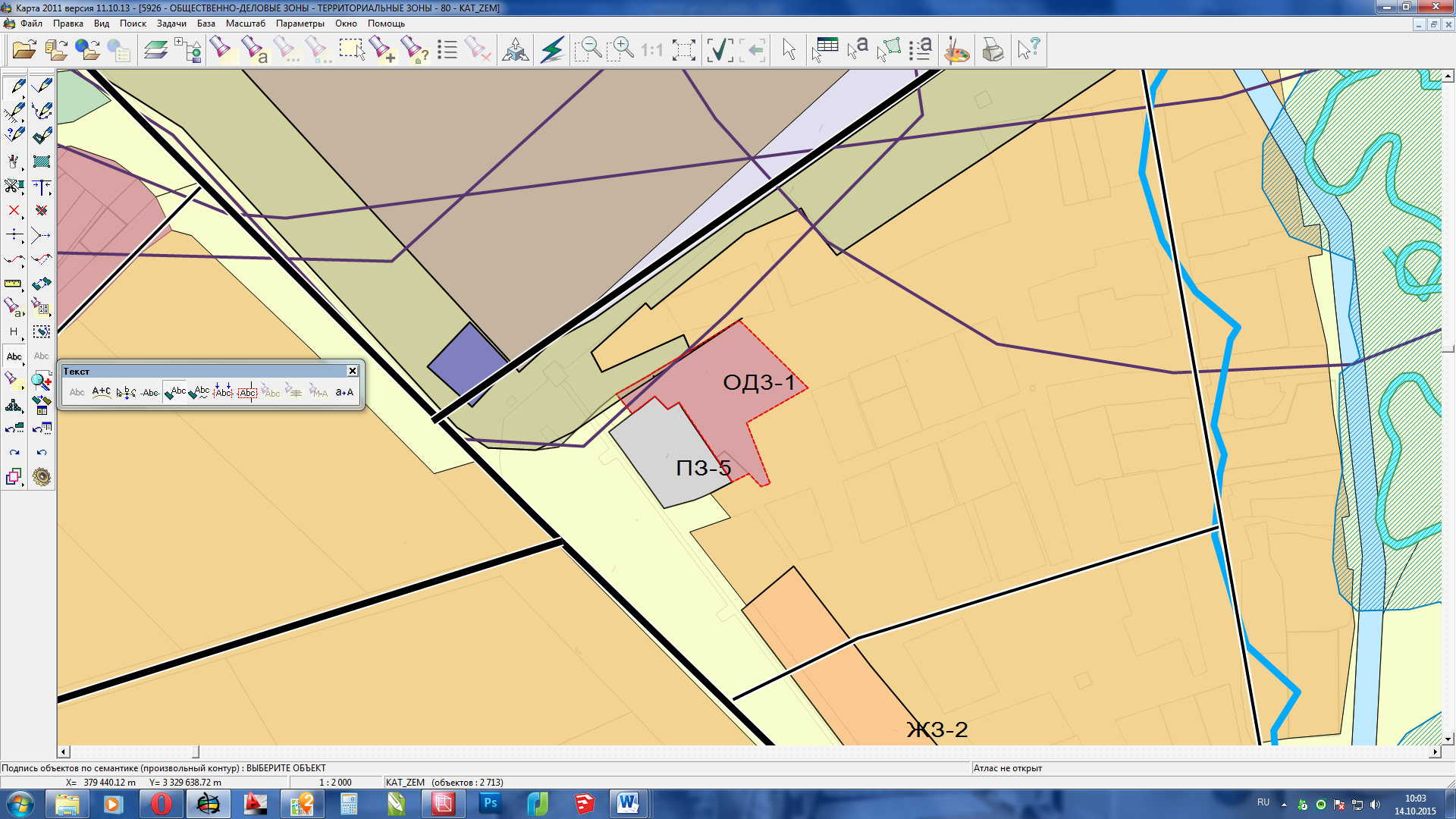 71.Иркутская область, Иркутский район, юго-восточнее м/р Первомайский г. Иркутска;изменение территориальной зоны рекреационного назначения   на зону учреждений дошкольного образования72.Иркутская область, Иркутский район, п. Падь Мельничнаяобозначение  в проекте подъезда для забора воды пожарной техникой к водоемам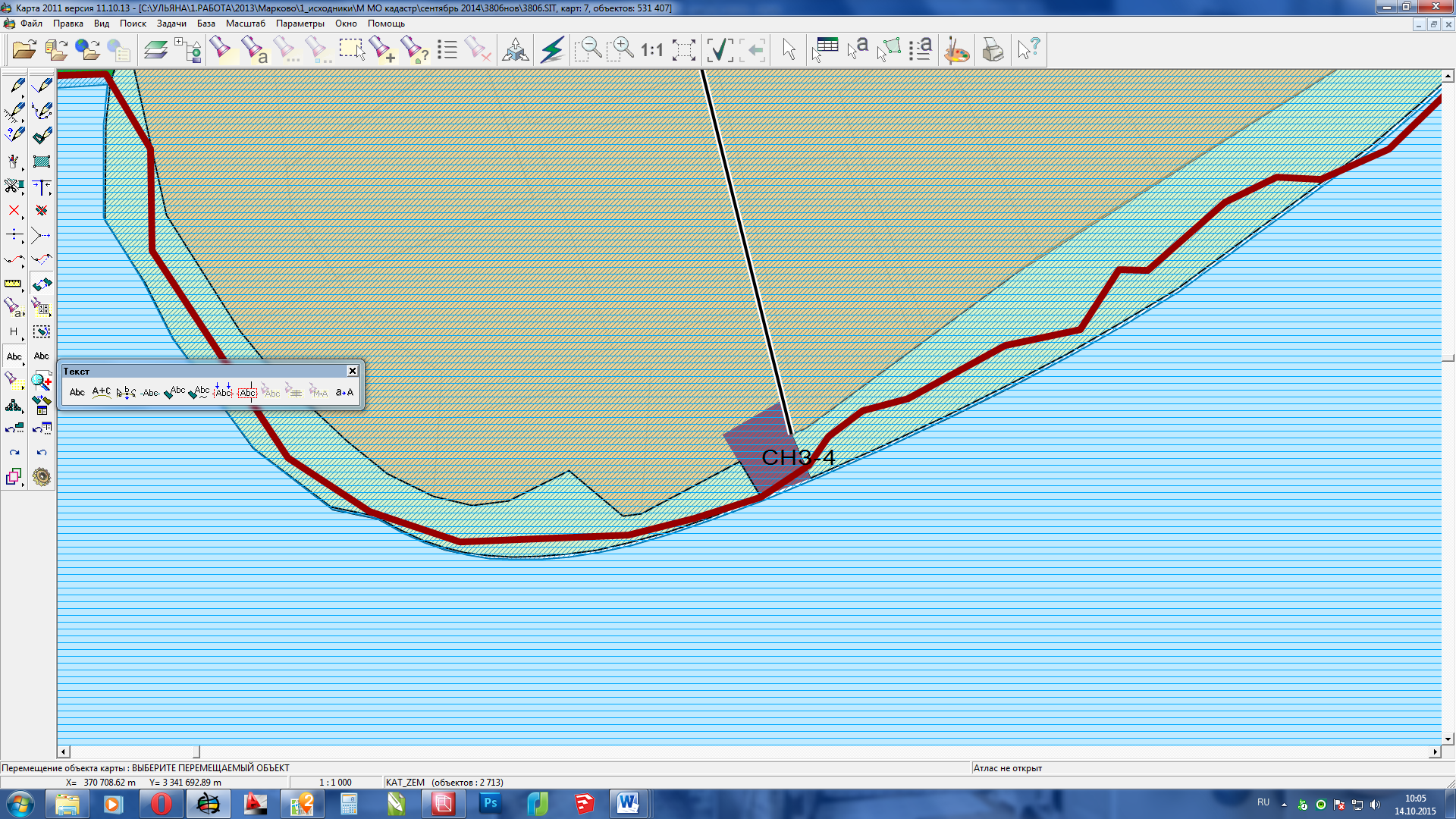 73.Иркутская область, Иркутский район, 3,5 км южнее п. Марково;изменение  территориальной зоны  сельскохозяйственных угодий на зону ведения дачного хозяйства, садоводства и  личного подсобного хозяйства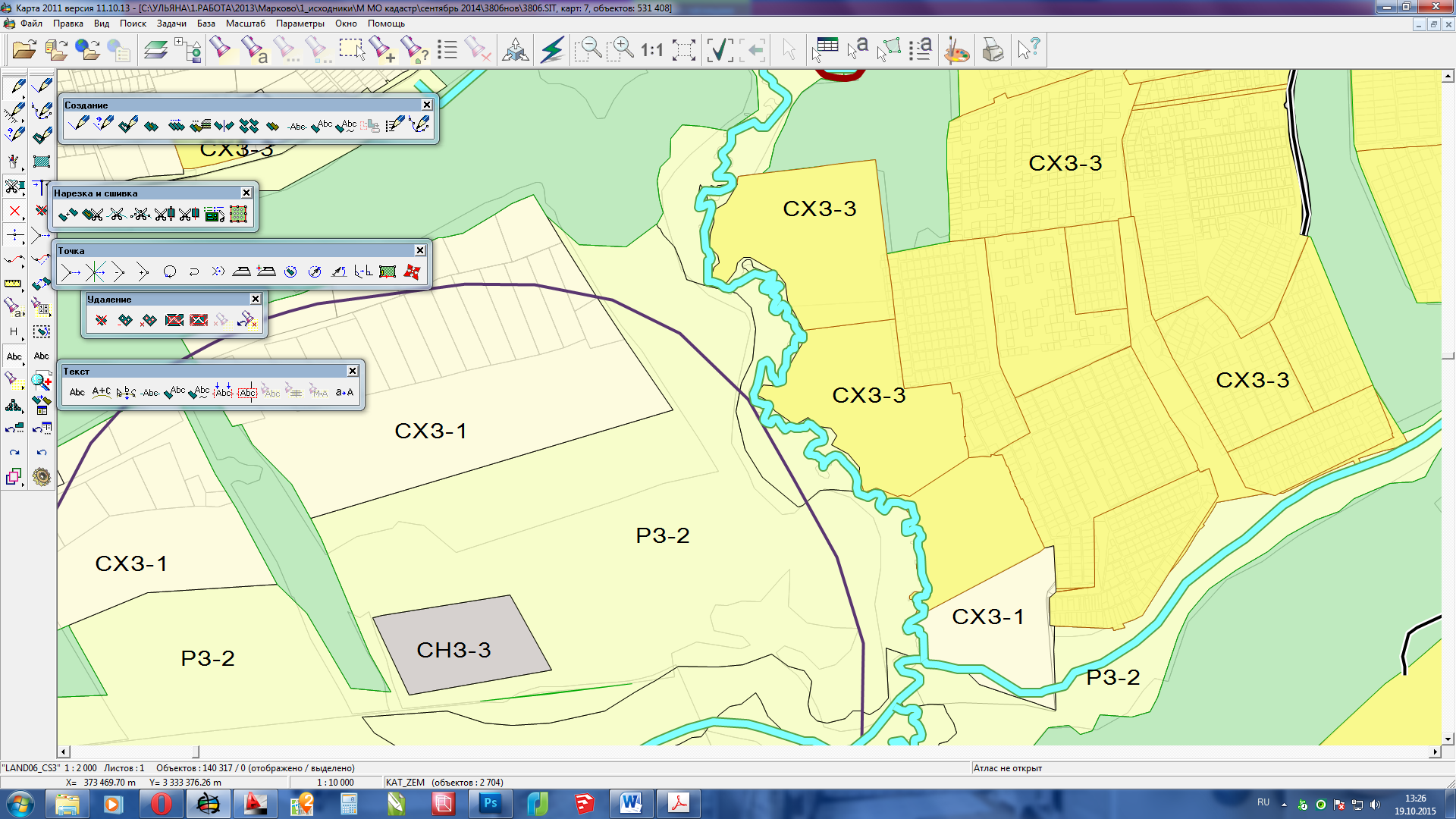 74Иркутская область, Иркутский район, р. п. Маркова, ул. Сосновая, 38 а  изменение территориальной зоны рекреационного  назначения   на зону застройки индивидуальными жилыми домами   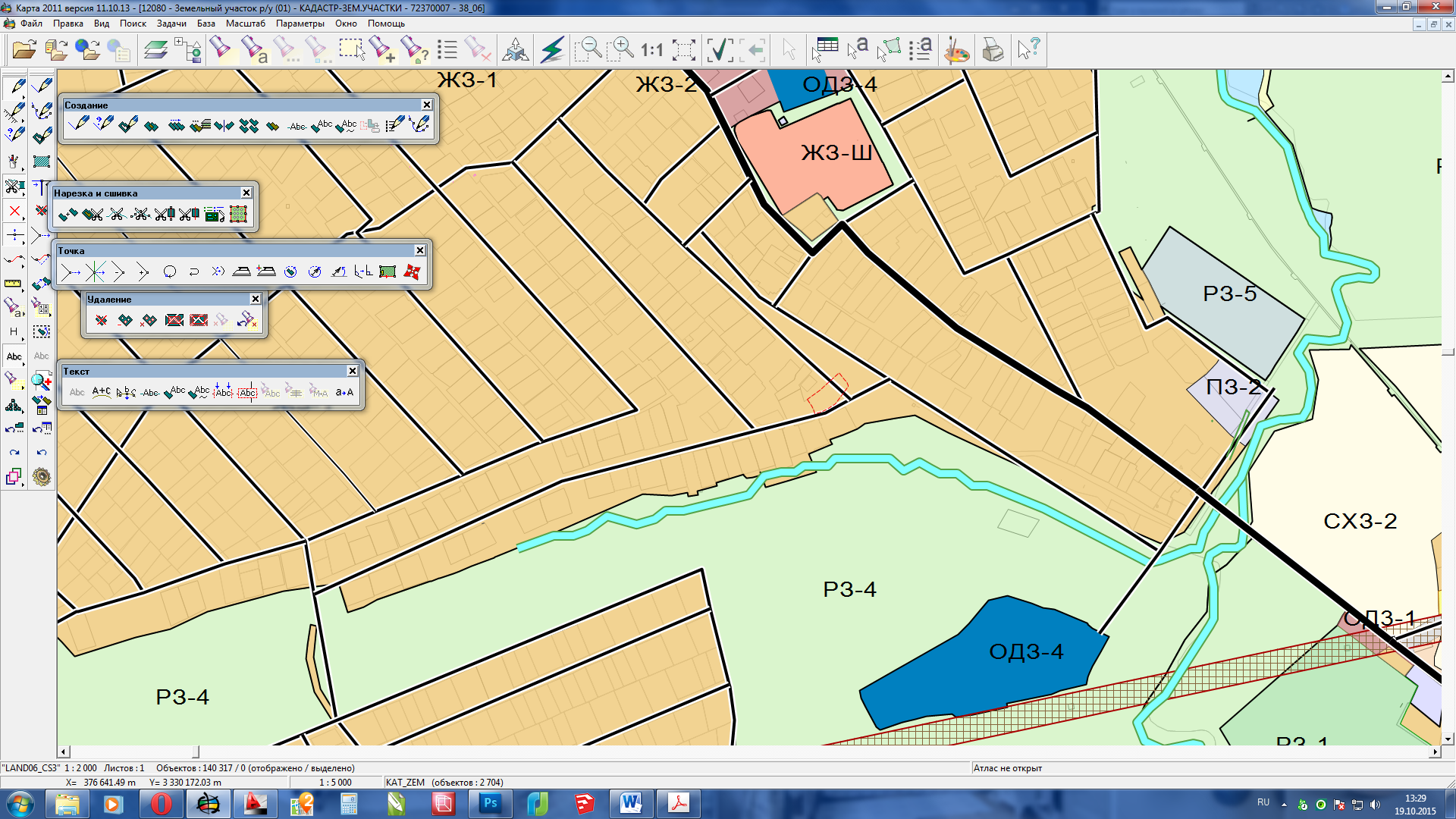 75.Иркутская область, Иркутский район,  поле Бетонка»   установить территориальную зону ведения дачного хозяйства, садоводства и  личного подсобного хозяйства76.Иркутская область, Иркутский район, в районе п. Николов Посад уточнение  согласно кадастрового учета территориальной  зоны ведения дачного хозяйства, садоводства и  личного подсобного хозяйства  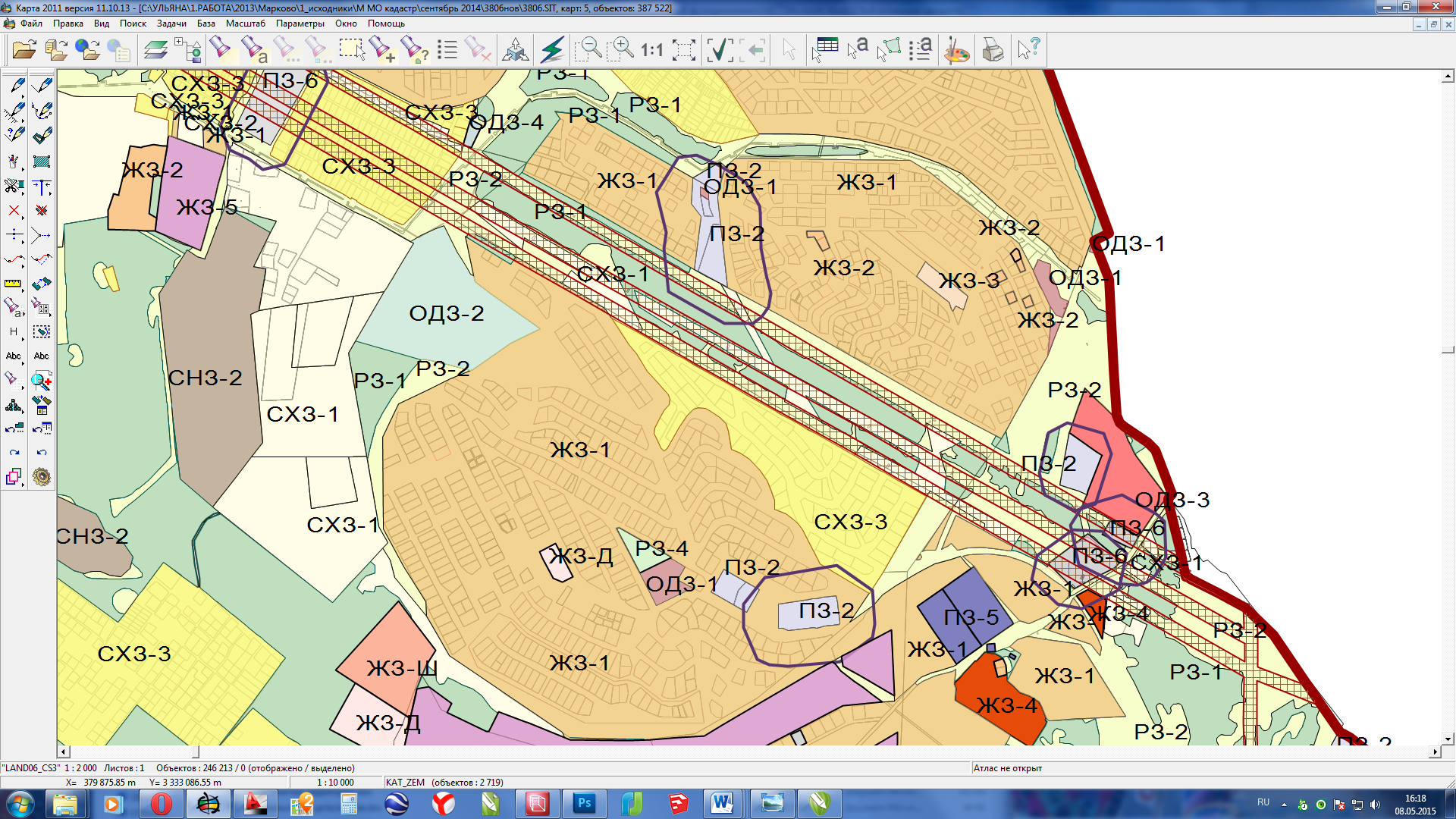 77.Иркутская область, Иркутский район, пашня, расположенная в 2 км южнее микрорайона Первомайский;изменение  территориальной  зоны  сельскохозяйственных угодий на зону застройки индивидуальными жилыми домами   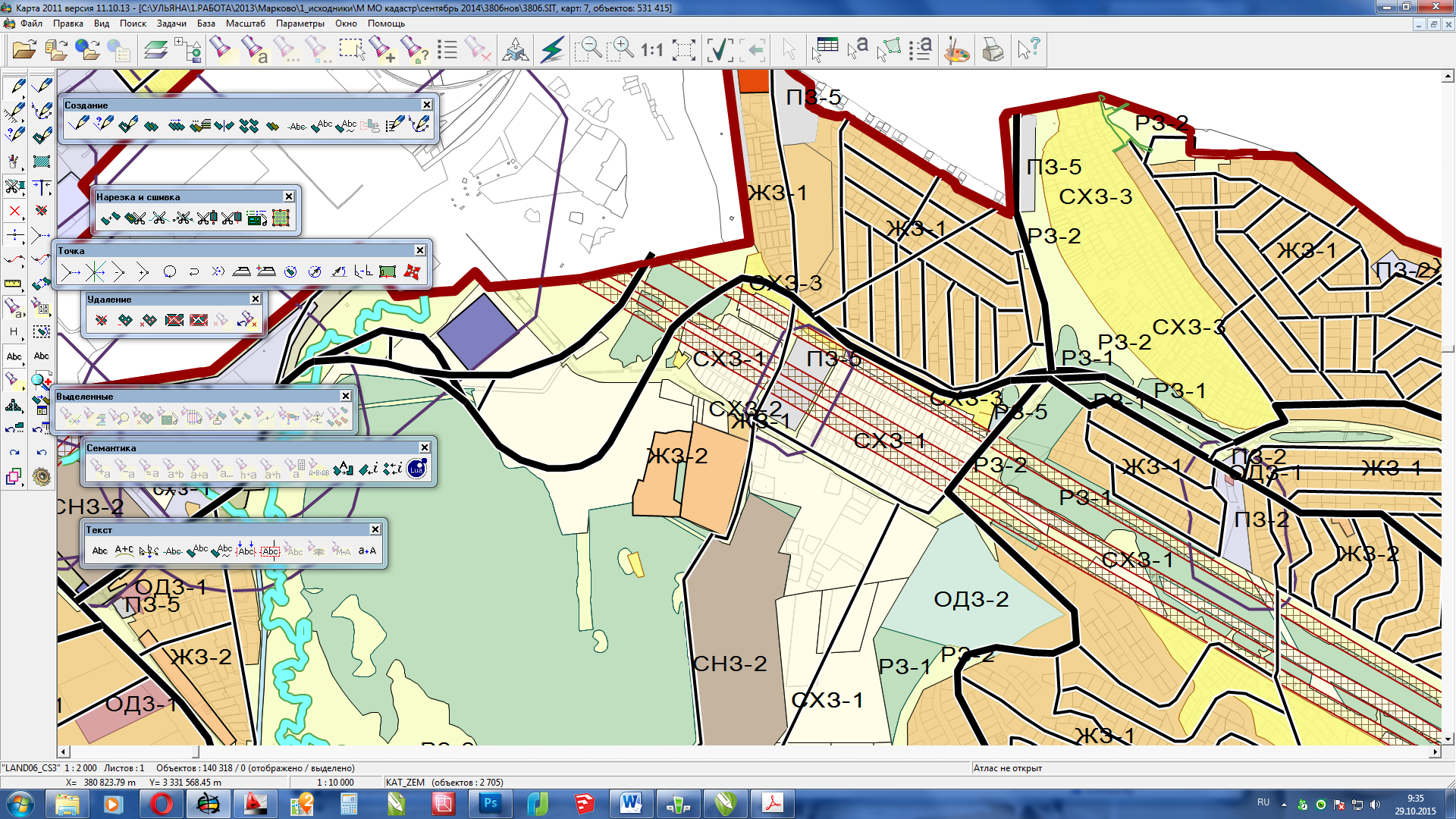 78.Иркутская область, Иркутский район, р. п. Марковаотобразить на проекте автодорогу, ведущую от трассы М-55 до ООО «Агродорспецстрой»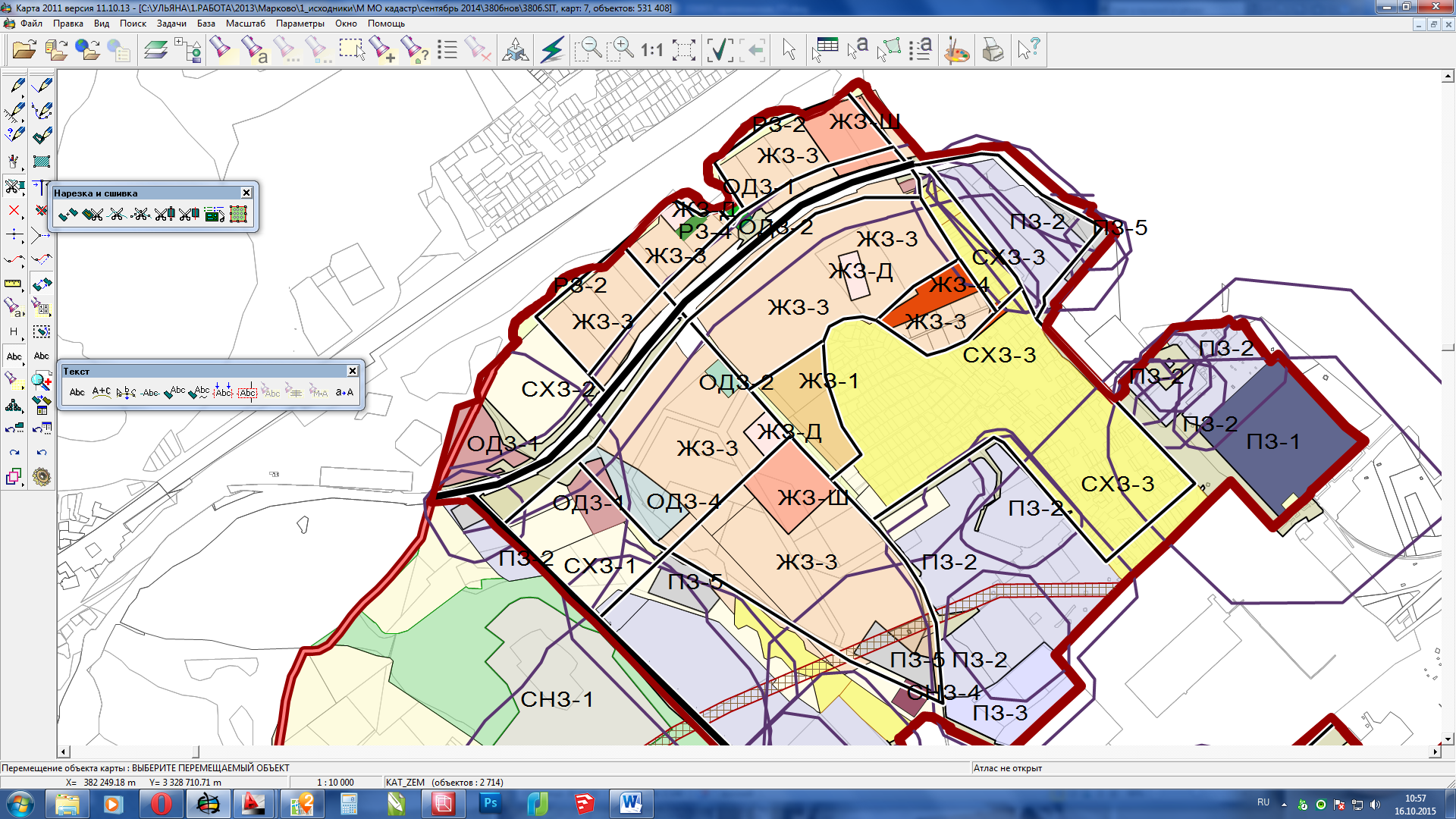 79.Иркутская область, Иркутский район, в районе п. Изумрудный;изменение территориальной  зоны  застройки индивидуальными жилыми домами    на зону общественно-делового и коммерческого назначения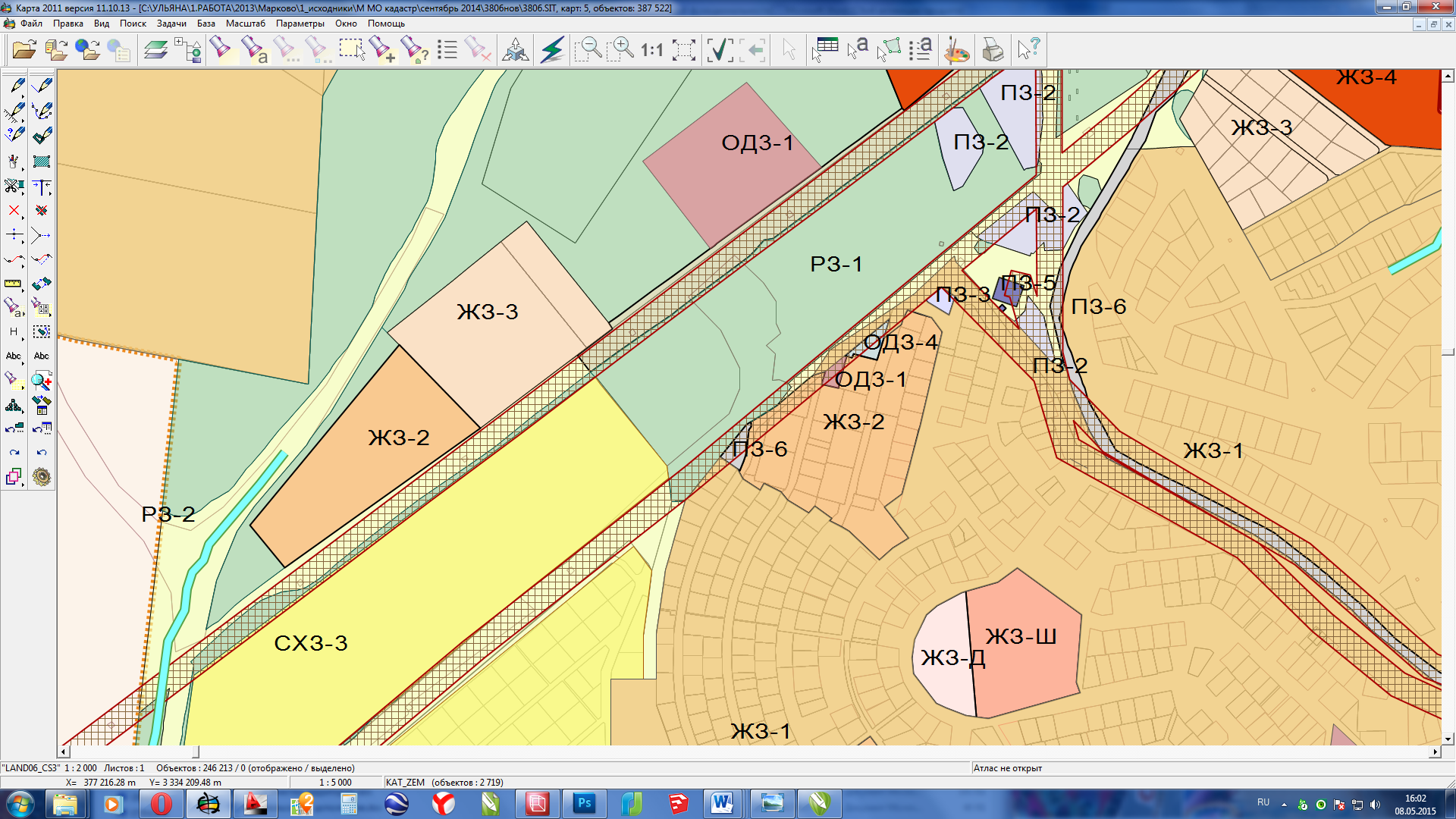 80. Иркутская область, Иркутский район, в районе п. Изумрудный;изменение территориальной  зоны  застройки индивидуальными жилыми домами    на зону размещения физкультурно-спортивных сооружений81.Иркутская область, Иркутский район, п. Изумрудный;изменение территориальной  зоны  застройки индивидуальными жилыми домами    на зону размещения объектов транспорта82.Иркутская область, Иркутский район, п. Падь Мельничная;приведение в соответствие  с кадастровым учетом  размещение территориальной   зоны  рекреационного назначения  и зоны сельскохозяйственных угодий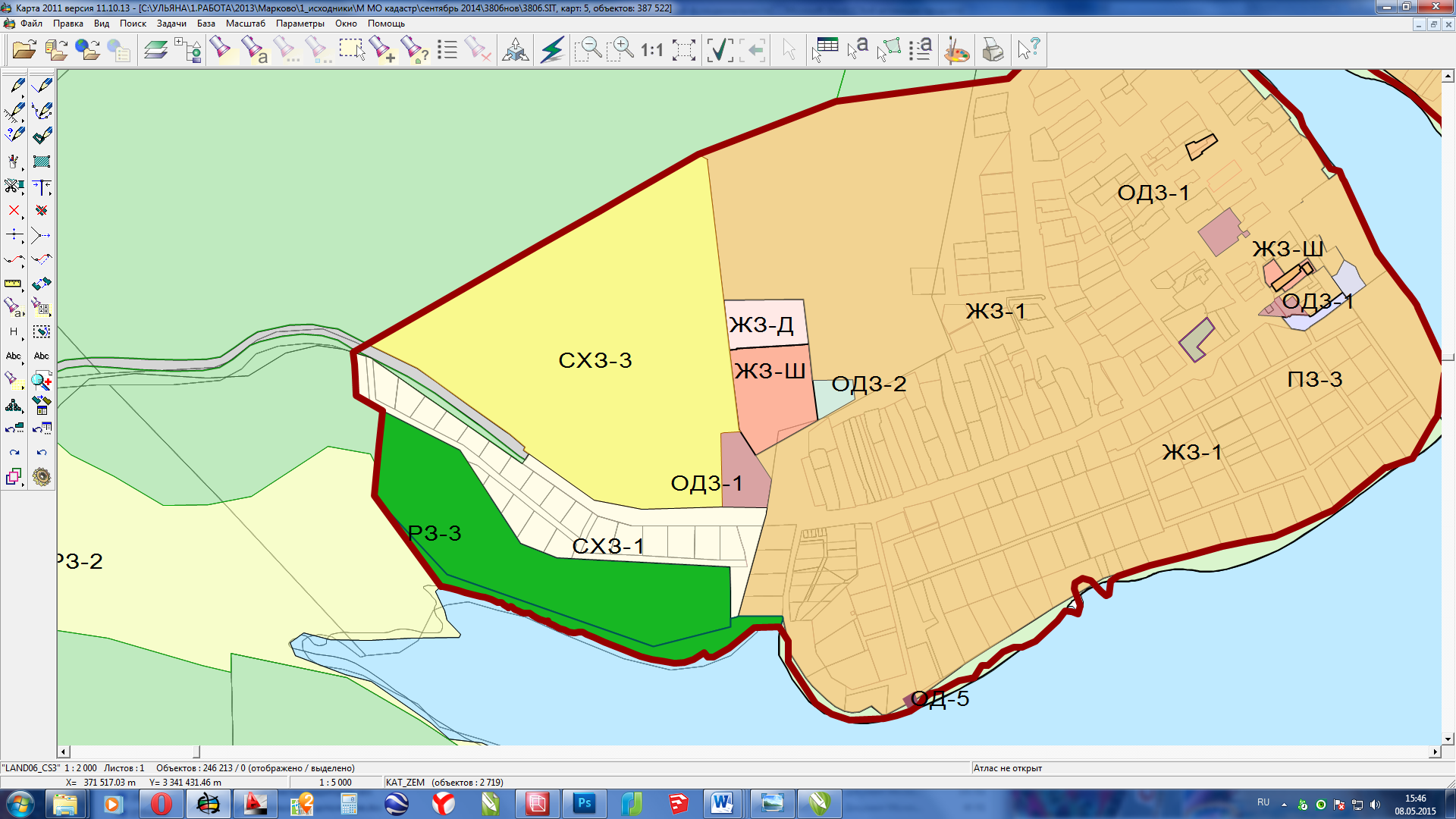 83.Иркутская область, в районе п. Березовый, ДНТ «Воин» изменение  территориальной зоны  рекреационного назначения на зону застройки многоэтажными жилыми домами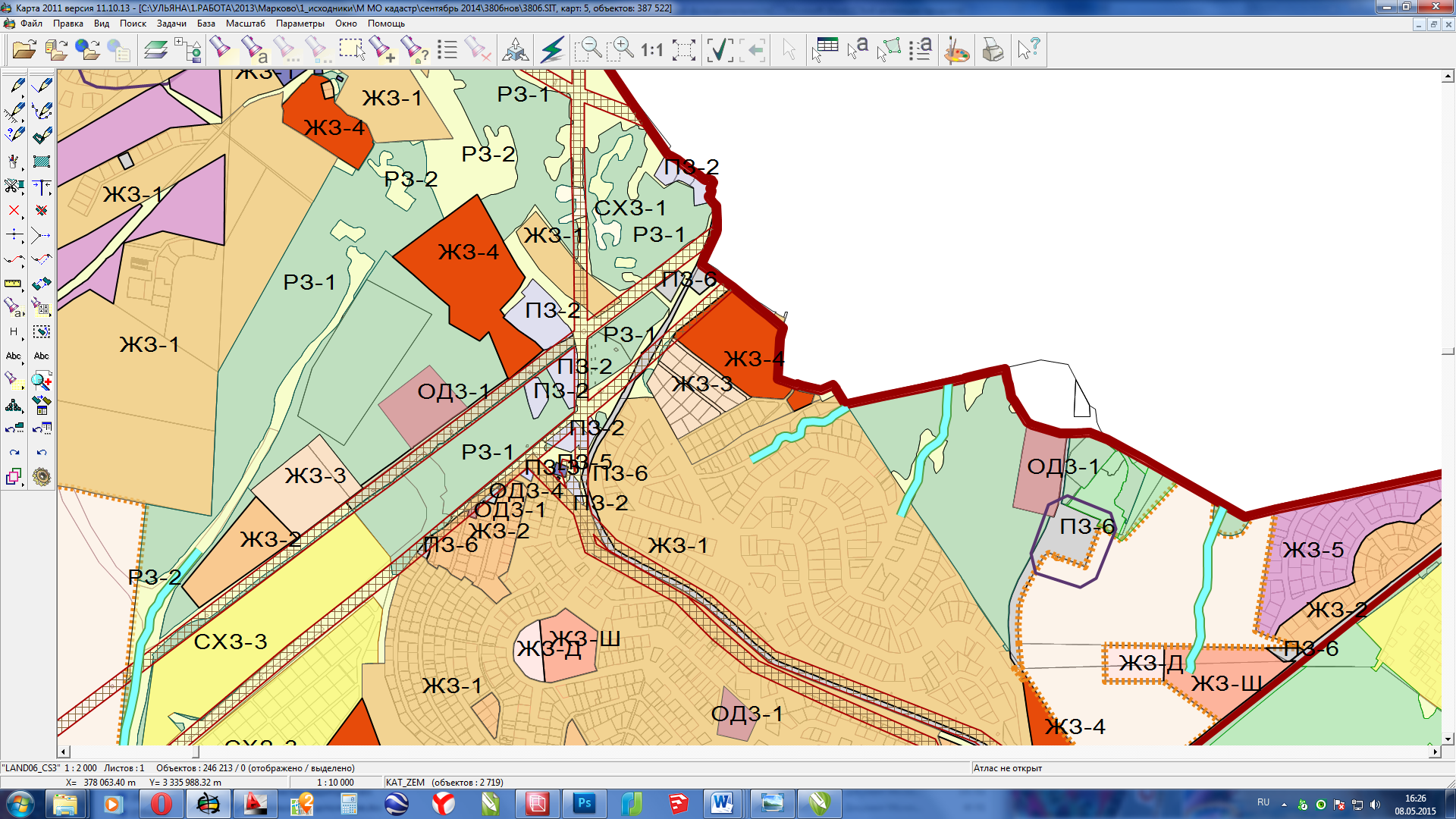 84.Иркутская область, Иркутский район, в районе микрорайона Зеленый берег (зона перспективной жилой застройки)размещение  территориальной зоны размещения объектов начального и среднего общего образования, внешкольных учреждений и зоны размещения объектов внешкольных учреждений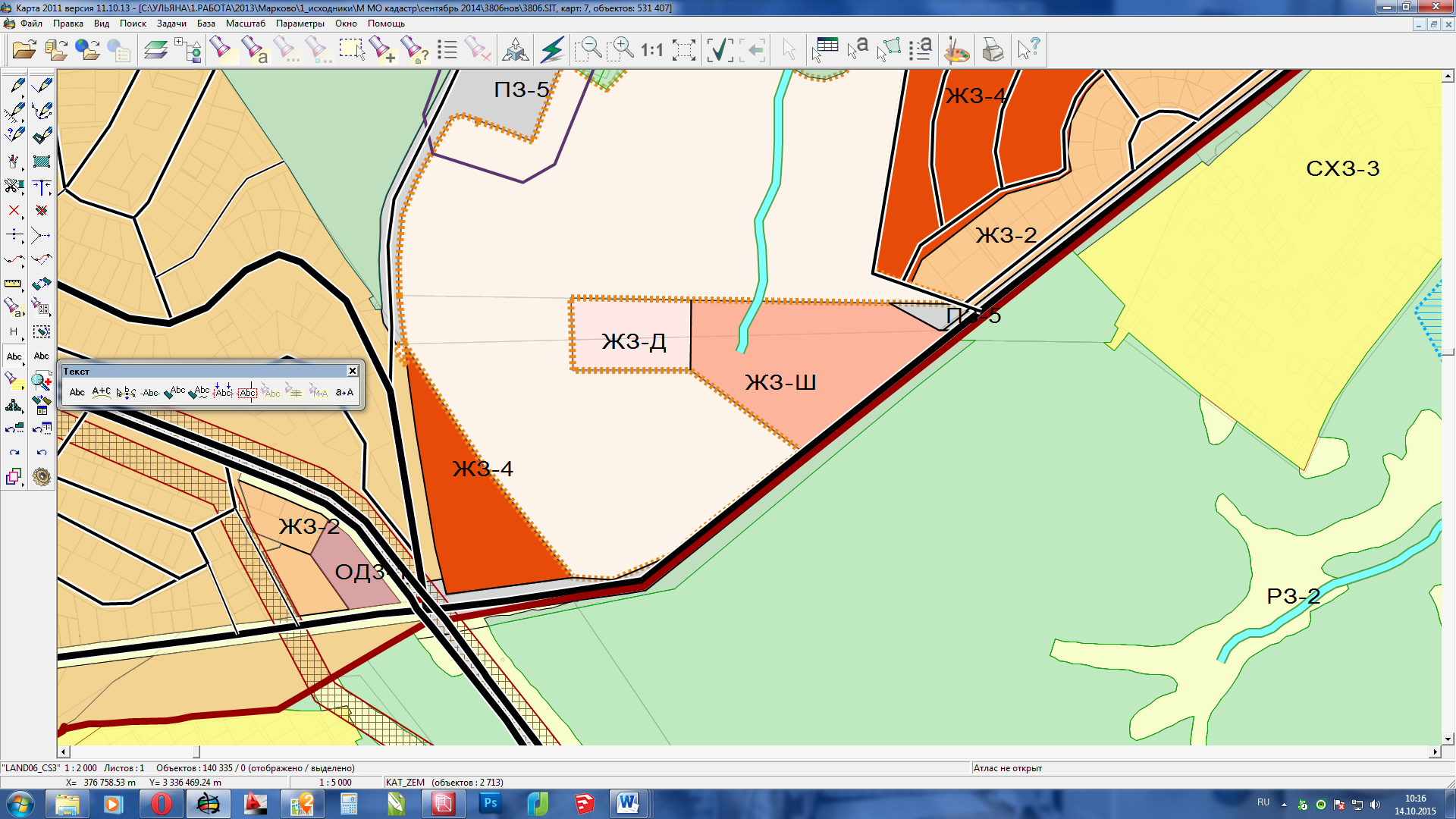 85.Иркутская область, Иркутский район, р. п. Маркова, в районе  микрорайона Березовыйразмещение территориальной  зоны размещения объектов  начального и среднего общего образования, внешкольных учреждений и зоны размещения внешкольных учреждений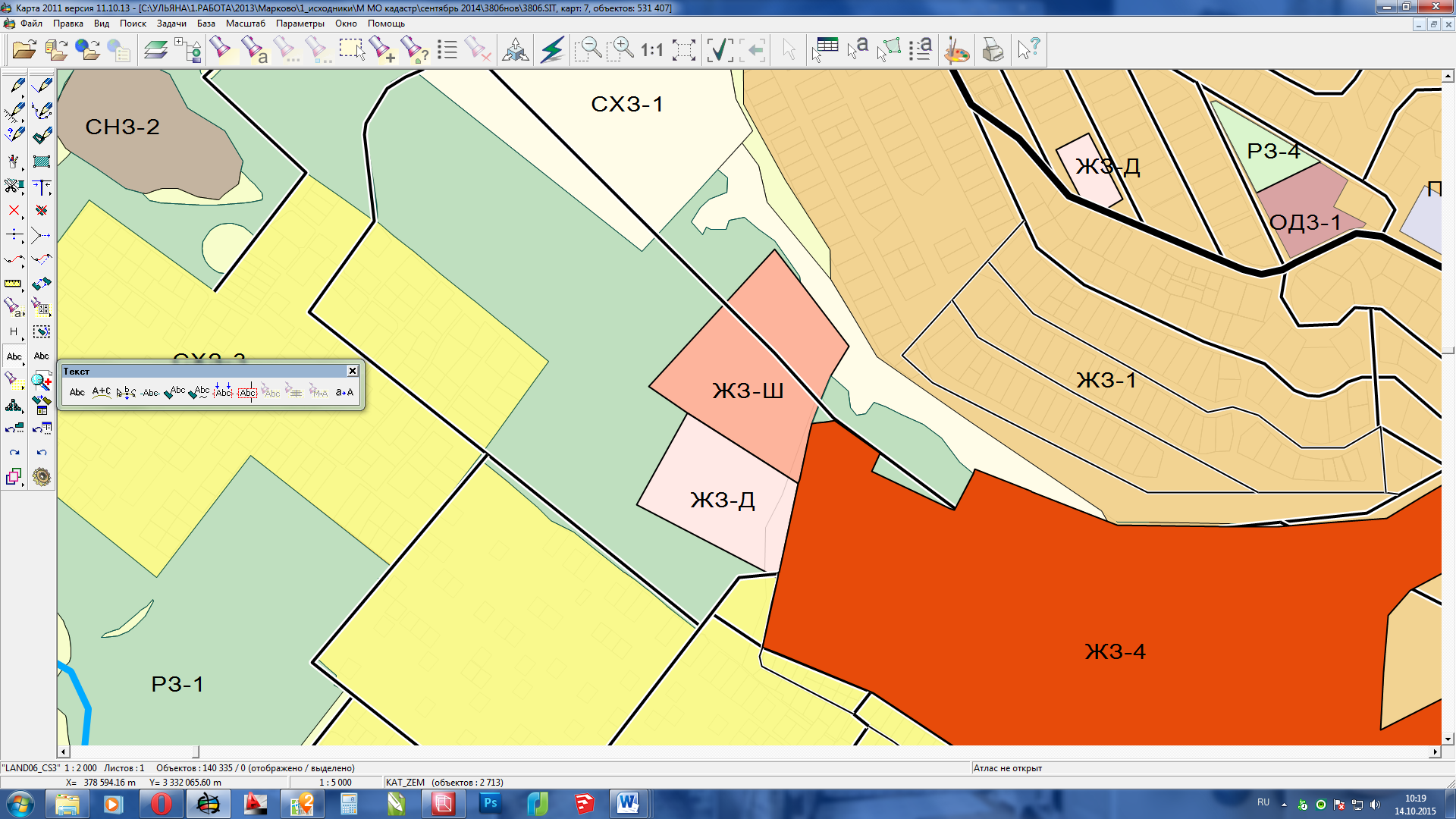 86.территория  западнее микрорайона Изумрудный р. п. Маркова Иркутского района Иркутской области .  размещение территориальной зоны ведения дачного хозяйства, садоводства и личного подсобного хозяйства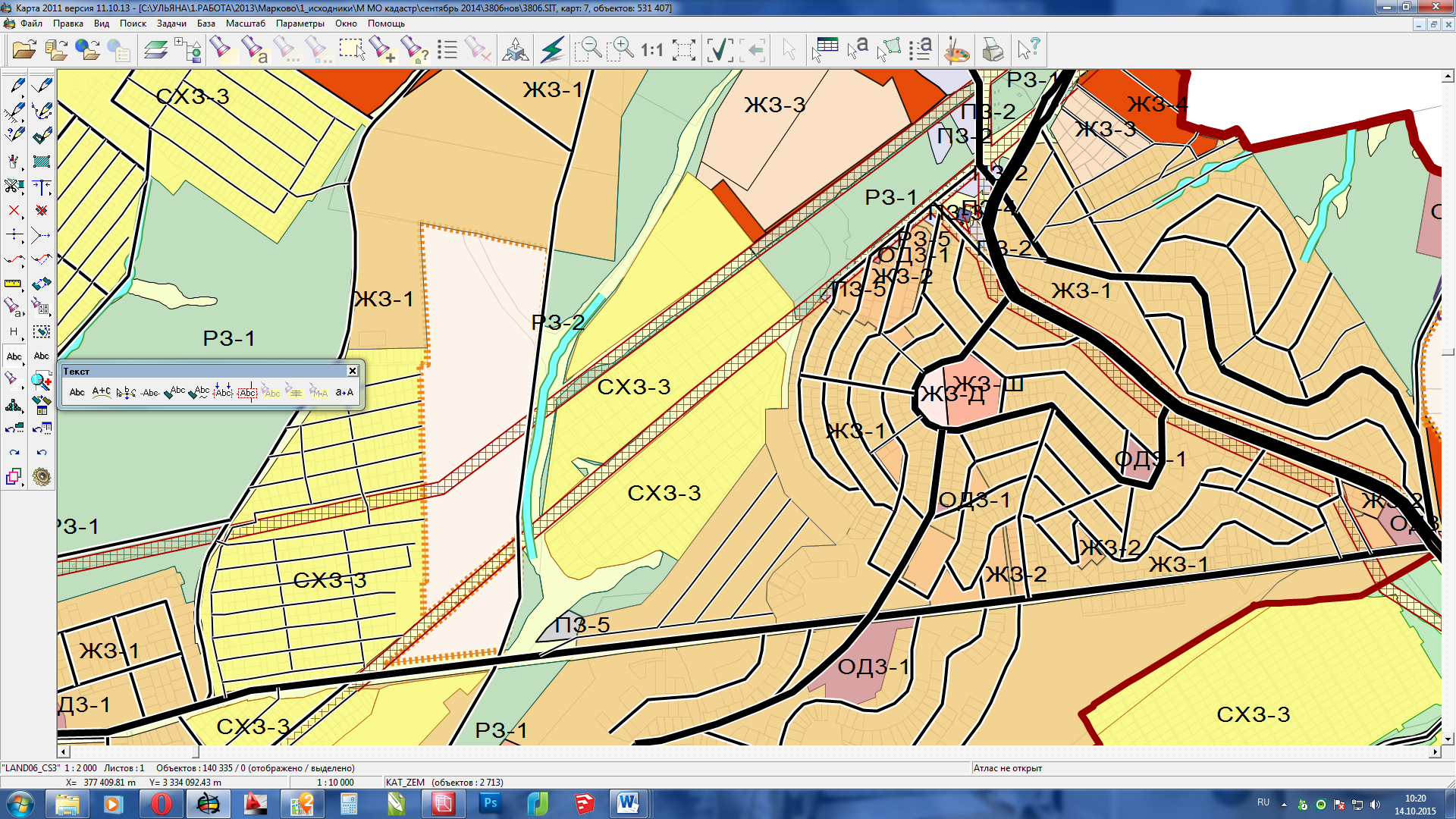 87.территория земельных участков, расположенных в районе СНТ «Березка» Иркутского района Иркутской области изменение территориальной зоны сельскохозяйственных угодий на зону ведения дачного хозяйства, садоводства и личного подсобного хозяйства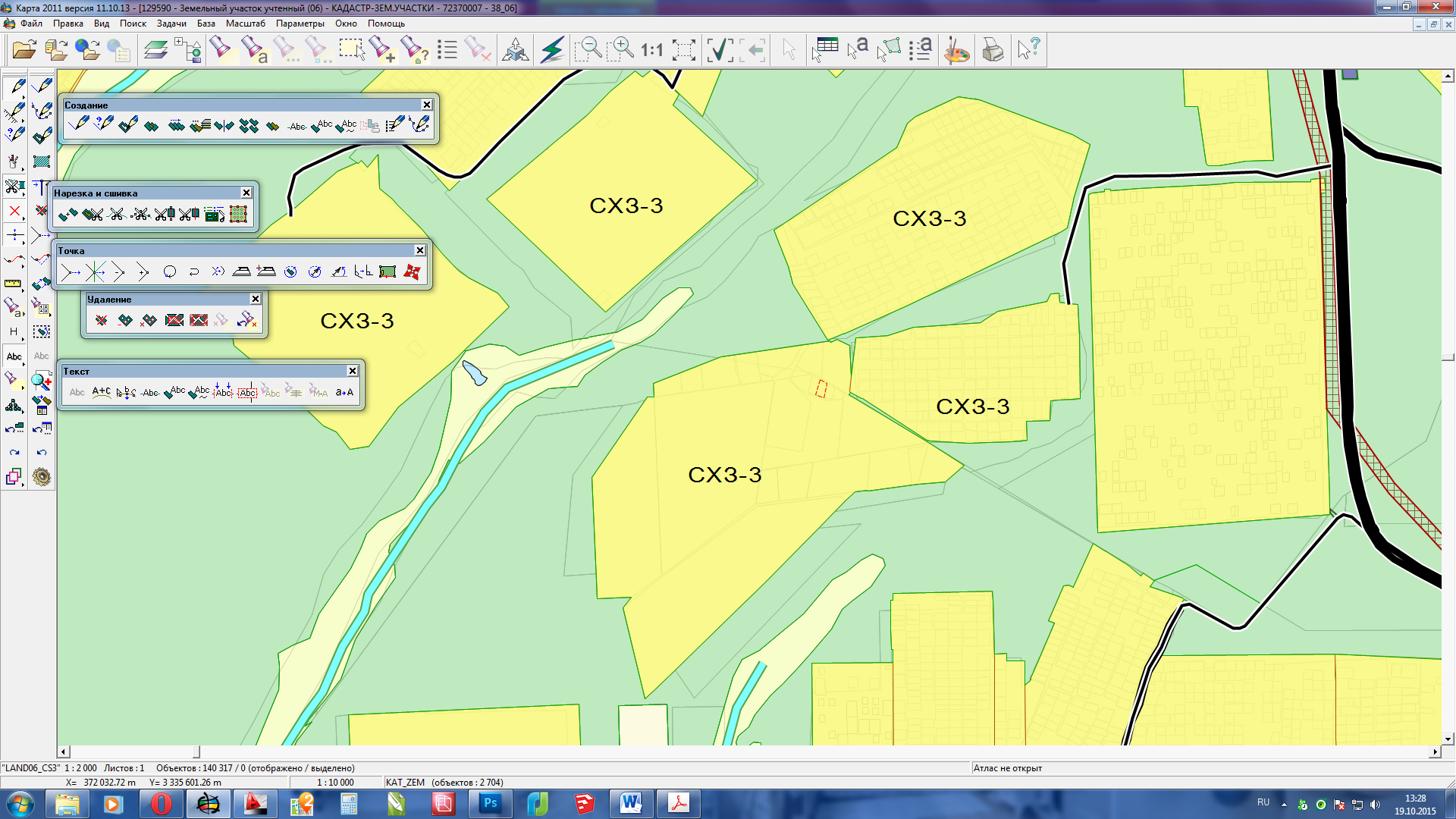 